У Т В Е Р Ж Д А ЮРуководитель КГУ «СОШ им.К.Макпалееваг.Павлодара»/_______________/ Байгозинова Ж.Ш.« 20 » августа 2021 г.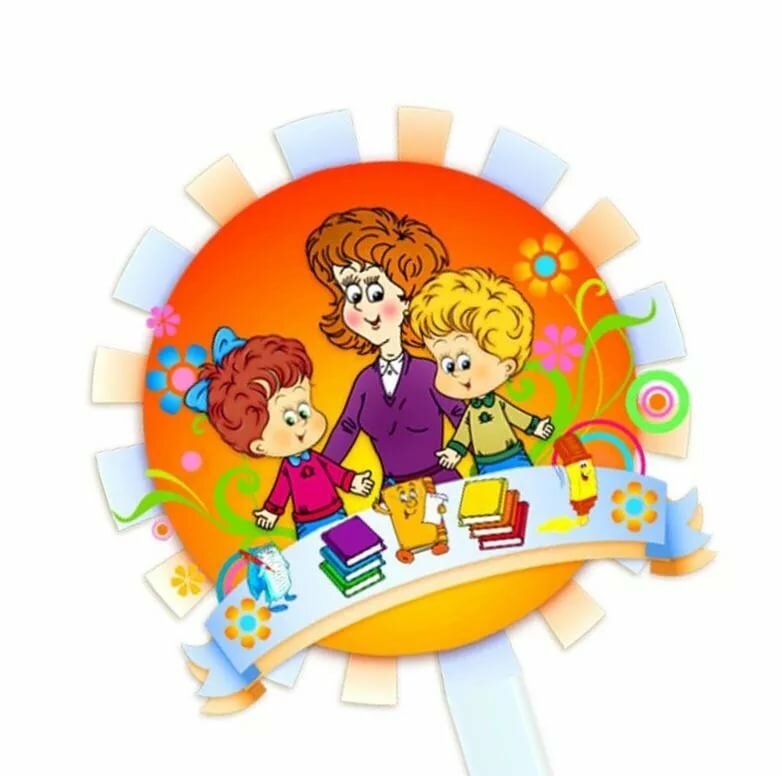 План воспитательной работы КГУ «Средняя общеобразовательная школа имени К.Макпалеева г.Павлодара»на 2021-2022 учебный годПОЯСНИТЕЛЬНАЯ ЗАПИСКАЦелью воспитательной работы школы в 2021-2022 учебном году является:создание оптимальных условий для развития, саморазвития и самореализации личности ученика – личности патриотичной, образованной, обладающая здоровьем, ответственной и энергичной, успешно работающей в условиях инновационной экономики, владеющей казахским, русским и английским языками, впитавшей общечеловеческие ценности и культуру казахстанского народа, идеи Патриотического акта «Мәңгілік ел», толерантной, узнаваемой и уважаемой в мире.ЗАДАЧИ:1) содействовать формированию патриота и гражданина, способного жить в новом демократическом обществе; формировать политическую, правовую и антикоррупционную культуру личности; росту правосознания детей и молодежи, их готовности противостоять проявлениям жестокости и насилия в детской и молодежной среде, развивать деятельность школьного самоуправления, лидерства, деятельности ЕДЮО «Жас Ұлан»;2) способствовать формированию духовно-нравственных и этических принципов личности, ее моральных качеств и установок, согласующихся с нормами и традициями жизни казахстанского общества;3) способствовать ориентации личности на общечеловеческие и национальные ценности, ценности национальной идеи «Мәңгілік ел» уважение к родному языку и культуре казахского народа, этносов и этнических групп Республики Казахстан;4) способствовать просвещению родителей, повышению их психолого-педагогической компетентности в формировании личности ребенка, повышению их ответственности за воспитание детей;5) формировать трудовые навыки, экономическое мышление личности и осознанное отношение к профессиональному самоопределению, развивать экологическую культуру через участие в решении проблем местного сообщества;6) формировать мотивационное пространство, обеспечивающее развитие интеллектуальных возможностей, лидерских качеств и одаренности каждой личности, способствовать формированию её информационной культуры;7) способствовать созданию в организациях образования поликультурной среды, формировать общекультурные навыки поведения, развивать готовность личности к восприятию, освоению, оценке эстетических объектов в искусстве и действительности;8) создать пространство для эффективного формирования навыков здорового образа жизни, сохранения физического и психологического здоровья, умения определять факторы, наносящие вред здоровью;9) объединить усилия учащихся, педагогического коллектива, родителей и местного сообщества и общественности для воспитания учащихся;10) вовлечь учащихся в программы служения общества.Организационно-воспитательные мероприятия.Основное направление работы школы на 2021-2022 учебный год.Каждый понедельник: общешкольная тематическая линейка, исполнение государственного гимна Республики Казахстан.1 смена – в 8.00 ч.; 2 смена – 14.00 ч.Родительские собрания в классах (4-5 раз в уч. году) по отдельному плану-Организационное – сентябрь, 2021 г.-Тематическое – ноябрь, 2021 г.-Круглый стол, дискуссия – январь, 2022 г.-Совместно с учащимися – март, 2022 г.-Итоговое– май, 2022 г.1- ая и 3-я неделя правовой всеобуч2-ая и 4- ая неделя ПДДЗаседание ДЮО «Жас Улан» - второй четверг месяцаЗаседание Совета старшеклассников - вторая суббота месяцаЗаседание отряда содействия полиции - первый вторник месяцаПоследняя пятница месяца – заседание Совета по профилактике правонарушенийТретья пятница месяца – заседание м/о классных руководителейРабота медико-социально-психологической службы и школьной команды безопасности (по отдельному плану)Творческая декада классных руководителей (апрель, 2022 г.)Привлечение родителей к проведению общешкольных мероприятий, внеурочной воспитательной работе с детьми (экскурсии, выезды, турпоходы и т.д.): встречи в формате Coffeemorning, «школа родителей», привлечение родителей-волонтеров.Система дополнительного образованияВся внеурочная деятельность в школе направлена на формирование социальной компетентности учащихся, развитие их творческого потенциала.Цель воспитания- это личность, свободная, талантливая, физически здоровая, обогащенная научными знаниями, способная самостоятельно строить свою жизнь.I. НОРМАТИВНО-ПРАВОВОЕ ОБЕСПЕЧЕНИЕ ВОСПИТАНИЯ:1) Конвенция ООН о правах ребенка https://adilet.zan.kz/kaz/search/docs/;2) Конституция РК https://adilet.zan.kz/kaz/docs/S1100000002;3) Кодекс Республики Казахстан «О браке (супружестве) и семье» от 26 декабря 2011 года https://adilet.zan.kz/kaz/docs/K1100000518;4) Концепция семейной и гендерной политики в Республике Казахстан до2030 года https://adilet.zan.kz/kaz/search/docs/fulltext;5) Закон Республики Казахстан «О правах ребенка в Республике Казахстан» https://adilet.zan.kz/kaz/search/docs/dt;6) Закон Республики Казахстан «О профилактике бытового насилия» https://adilet.zan.kz/kaz/search/docs/dt;7) Закон Республики Казахстан «О защите детей от информации, причиняющей вред их здоровью и развитию» https://adilet.zan.kz/kaz/search/docs/dt;8) Закон РК «Об образовании» https://adilet.zan.kz/kaz/docs/Z070000319; 9) Государственная программа развития образования и науки Республики Казахстан на 2020 - 2025 годы https://adilet.zan.kz/kaz/search/docs/dt; 10) Концептуальные основы воспитания в условиях реализации программы «Рухани жаңғыру»  https://nao.kz/;11) Концептуальные основы развития краеведения в Республике Казахстан https://nao.kz/.II. Научно-методическое и информационное обеспечениеIII. Механизмы реализации: мероприятия по приоритетным направлениям воспитанияНаправления воспитательной работыИсполнитель: Кулдошина О.А. /ЗД по ВР/№Іс-шара атауы / Название мероприятияАяқтау нысаны /Форма завершенияЖауапты орындаушылар / Ответственные исполнителиМерзімі/ Сроки А В Г У С ТА В Г У С ТА В Г У С ТА В Г У С ТА В Г У С Т1Заседание № 1 МО классных руководителей:Нормативно-правовое обеспечение воспитательного процесса:1.Изучение инструктивно-методического письма на 2021-2022 учебный год /Раздел: «Воспитательная работа»//Заседание № 1 МО классных руководителейЗД по ВРавгуст2Анализ воспитательной работы за 2020-2021 учебный год, цели и задачи воспитательной работы на 2021-2022 учебный год. Заседание № 1 МО классных руководителейЗД по ВРавгуст3Обсуждение плана воспитательной работы на 2021-2022 учебный год.Заседание № 1 МО классных руководителейЗД по ВРавгуст4Рекомендации по составлению планов воспитательной работы  классных руководителей.Заседание № 1 МО классных руководителейЗД по ВРавгустСЕНТЯБРЬСЕНТЯБРЬСЕНТЯБРЬСЕНТЯБРЬСЕНТЯБРЬ5Заседание № 2 МО классных руководителей:Утверждение тем самообразования классных руководителей, рассмотрение планов работы над утвержденной темой.Заседание № 2 МО классных руководителейЗД по ВРСентябрь3-я пятница6Определение возможных диагностических исследований  учащихся и классных коллективов.Заседание № 2 МО классных руководителейЗД по ВРСентябрь3-я пятница7Организация работы по ТБ и ПДД в школе и в классе.Заседание № 2 МО классных руководителейЗД по ВРСентябрь3-я пятница8О контроле посещаемости учащихся учебных занятий Заседание № 2 МО классных руководителейЗД по ВРСентябрь3-я пятница9«Познавательная активность учащихся  школы»Заседание № 2 МО классных руководителейЗД по ВРСентябрь3-я пятница10Организация работы Совета профилактикиЗаседаниеСовета профилактикиЗД по ВРСентябрь 2-я неделя11Планирование работы Центра профориентацииЗаседание Центра профориентацииЗД по ВРСентябрь1-я неделяОКТЯБРЬОКТЯБРЬОКТЯБРЬОКТЯБРЬОКТЯБРЬ12Индивидуальные собеседования с классными руководителями, помощь в подготовке  общешкольных мероприятий;СобеседованиеЗД по ВРОктябрь1-я неделя13Анализ успеваемости и посещаемости детей, состоящих на профилактическом учётеИнформационная справкаЗД по ВРОктябрь2-я неделя14Семинар «Масштабы проблемы и факторы риска суицида»;семинарЗД по ВР,Педагог-психологОктябрь3-я неделяНОЯБРЬНОЯБРЬНОЯБРЬНОЯБРЬНОЯБРЬ15Заседание № 3 МО классных руководителей:Ярмарка педагогических идей на тему : «Как сделать классное дело интересным и содержательным». Познакомить классных руководителей с различными активными методами и формами проведения классных часов. Заседание № 3 МО классных руководителейЗД по ВРНоябрь3-я пятница16О ситуации занятости обучающихся, состоящих на разных видах учета.Заседание № 3 МО классных руководителейЗД по ВРНоябрь3-я пятница17Роль классного руководителя в системе воспитания обучающихся.Заседание № 3 МО классных руководителейЗД по ВРНоябрь3-я пятница18Состояние воспитательной работы в школе и классных коллективах по направлению Воспитание нового казахстанского патриотизма и гражданственности, правовое воспитаниеЗаседание № 3 МО классных руководителейЗД по ВРНоябрь3-я пятница19О контроле посещаемости учащихся учебных занятийЗаседание № 3 МО классных руководителейЗД по ВРНоябрь3-я пятница20Психологические рекомендации по управлению конфликтами;Рекомендации педагога-психологаЗД по ВР,Педагог-психологНоябрь1-я неделя21Семинар «Профориентационная работа с классным коллективом»СеминарЗД по ВР,Педагог-психологНоябрь2-я неделя22Занятость учащихся кружках и секцияхИнформационная справкаЗД по ВРНоябрь4-я неделяДЕКАБРЬДЕКАБРЬДЕКАБРЬДЕКАБРЬДЕКАБРЬ23 Проведение новогодних праздниковСоставление графикаЗД по ВР Декабрь1-я неделя24Тренинг «Полезные и вредные привычки»;ТренингЗД по ВР,Педагог-психологДекабрь2-я неделя25Рекомендации по работе с детьми группы риска» и учащимися,  состоящими на учете ВШК, ОДНРекомендацииЗД по ВР,Социальный педагогПедагог-психологДекабрь3-я неделяЯНВАРЬЯНВАРЬЯНВАРЬЯНВАРЬЯНВАРЬ26Консультации классных руководителей по корректировке плана воспитательной работы на 2 полугодиеИндивидуальные консультацииЗД по ВРЯнварь1-я неделя 27Семинар «Особенности подросткового возраста»СеминарЗД по ВР,Педагог-психологЯнварь2-я неделя28Заседание № 4  МО классных руководителей:«Личность учителя как фактор установления педагогически целесообразных взаимоотношений»Заседание № 4 МО классных руководителейЗД по ВРЯнварь3-я пятница29«Правила профессионального такта в работе с родителями учащихся».Заседание № 4 МО классных руководителейЗД по ВРЯнварь3-я пятница30«Учитель и ученик : система взаимоотношений. Модели общения педагога с учащимия».Заседание № 4 МО классных руководителейЗД по ВРЯнварь3-я пятница31Сотрудничество педагогов и воспитанников как основа складывающихся взаимоотношений (из опыта работы классных руководителей).Заседание № 4 МО классных руководителейЗД по ВРЯнварь3-я пятница32Профессиональный кодекс учителя.Заседание № 4 МО классных руководителейЗД по ВРЯнварь3-я пятница33Контроль выполнения и регулирование воспитательной деятельности. /Анализ работы по реализации программы «Рухани Жаңғыру»/.Заседание № 4 МО классных руководителейЗД по ВРЯнварь3-я пятница34О контроле посещаемости учащихся учебных занятийЗаседание № 4 МО классных руководителейЗД по ВРЯнварь3-я пятница35О работе по профилактике детской безнадзорности и беспризорности среди обучающихсяЗаседание № 4 МО классных руководителейЗД по ВРЯнварь3-я пятницаФЕВРАЛЬФЕВРАЛЬФЕВРАЛЬФЕВРАЛЬФЕВРАЛЬ36Семинар «Система работы классных руководителей по профилактике правонарушений»СеминарЗД по ВРФевраль1-я неделя 37Семинар «Формирование профессинальных компетентностей классных рукводтелей в работе с учащимися, родителями, классным  коллективом  через внедрение деятельностного подхода»СеминарЗД по ВРФевраль3-я неделяМАРТМАРТМАРТМАРТМАРТ38Круглый стол «Доверительные отношения как средства педагогической поддержки ребенка»Круглый столЗД по ВР,Педагог-психологМарт1-я неделя 39Семинар «Работа классного руководителя с родителями»СеминарЗД по ВР,Педагог-психологМарт2-я неделя40Заседание № 5  МО классных руководителей:Самообразование классных руководителей- одно из условий успеха в организации воспитательной работы.Заседание № 5 МО классных руководителейЗД по ВРМарт3-я пятница41Отчет классных руководителей по темам самообразования (пресс-марафон).Заседание № 5 МО классных руководителейЗД по ВРМарт3-я пятница42Социальные проблемы профориентации ученической молодежи. Диагностика профессинальных интересов учащихся.Заседание № 5 МО классных руководителейЗД по ВРМарт3-я пятница43О работе по профилактике религиозного экстремизмаЗаседание № 5 МО классных руководителейЗД по ВРМарт3-я пятница44О контроле посещаемости учащихся учебных занятийЗаседание № 5 МО классных руководителейЗД по ВРМарт3-я пятница45О работе с детьми, оказавшимися в трудной жизненной ситуацииЗаседание № 5 МО классных руководителейЗД по ВРМарт3-я пятницаАПРЕЛЬАПРЕЛЬАПРЕЛЬАПРЕЛЬАПРЕЛЬ46Тренинг «Учись понимать себя и других»Круглый столЗД по ВР,Педагог-психологАпрель1-я неделя 47Круглый стол «Проектная деятельность в воспитательном процессе»;Круглый столЗДВРАпрель 3-я неделяМАЙМАЙМАЙМАЙМАЙ48Круглый стол «Тема самообразования классного руководителя в воспитательном процессе»Круглый столЗД по ВР,Педагог психологМай1-я неделя 49Заседание № 6  МО классных руководителей:Итоги работы классных коллективов за 2021-2022 учебный год.Заседание № 6 МО классных руководителейЗД по ВРМай3-я пятница50Анализ работы педагогов дополнительного образования /охват учащихся внеурочной деятельностью/.Заседание № 6 МО классных руководителейЗД по ВРМай3-я пятница51Результаты диагностических исследований в классных коллективах. Диагности воспитанности классного коллектива.Заседание № 6 МО классных руководителейЗД по ВРМай3-я пятница52Составление перспективного плана работы МО классных руководителей на 2022-2023 уч.г.Заседание № 6 МО классных руководителейЗД по ВРМай3-я пятница53Организация ленего отдыха учащихся. Составление плана занятости в летний период детей , состоящих на разных видах учата / «группы риска» /.Заседание № 6 МО классных руководителейЗД по ВРМай3-я пятницаНаправления воспитательной работыЦель: формировать патриота и гражданина, способного жить в новом демократическом обществе; политической, правовой и антикоррупционной культуры личности; правосознания детей и молодежи, их готовности противостоять проявлениям жестокости и насилию в детской и молодежной среде.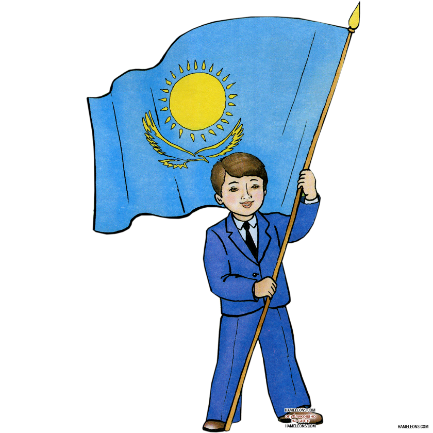 1.Жаңа қазақстандық патриотизм мен азаматтыққа тәрбиелеу, құқықтық тәрбие.1.Воспитание казахстанского патриотизма и гражданственности, правовое воспитание.Цель: формировать патриота и гражданина, способного жить в новом демократическом обществе; политической, правовой и антикоррупционной культуры личности; правосознания детей и молодежи, их готовности противостоять проявлениям жестокости и насилию в детской и молодежной среде.1.Жаңа қазақстандық патриотизм мен азаматтыққа тәрбиелеу, құқықтық тәрбие.1.Воспитание казахстанского патриотизма и гражданственности, правовое воспитание.Критерии оценивания: проявление уважительного отношения, чувства гордости и ответственности по отношению к Родине, государственному строю, государственной политике, государственной идеологии; Конституции и законодательству Республики Казахстан, государственным символам (гербу, флагу, гимну), правопорядку; межнациональному и межконфессиональному согласию в стране, дружбе народов; достижениям своей страны в сфере экономического и социокультурного развития; ценностям, правам и свободам другого человека; природе, культурно-исторической жизни города Павлодара; правовым знаниям и антикоррупционному поведению; требованиям законов, правам и обязанностям; социальным ценностям.1.Жаңа қазақстандық патриотизм мен азаматтыққа тәрбиелеу, құқықтық тәрбие.1.Воспитание казахстанского патриотизма и гражданственности, правовое воспитание.Ожидаемые результаты: повышение участия учащихся 1-11 классов в мероприятиях по патриотической и правовой тематике как в качестве учащихся, так и в качестве организаторов; уменьшение количества нарушений Устава и Правил внутреннего распорядка гимназии; уменьшение опозданий и пропусков учащихся; уменьшение количества учащихся на учетах ВШУ, ГДН; отсутствие учащихся, совершивших правонарушения и преступления.Направления воспитательной работыЦель: формирование духовно-нравственных и этических принципов личности, ее моральных качеств и установок, согласующихся с общечеловеческими ценностями, нормами и традициями жизни казахстанского общества.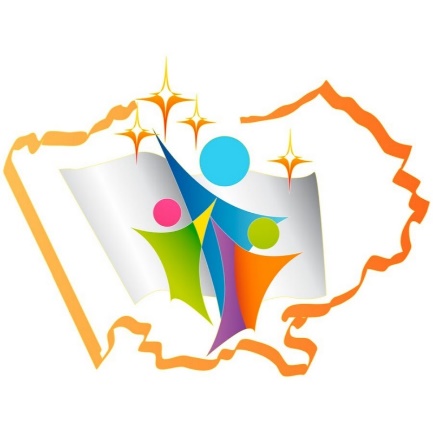 2.Рухани-танымдық тәрбие.2. Духовно-нравственное воспитание.Цель: формирование духовно-нравственных и этических принципов личности, ее моральных качеств и установок, согласующихся с общечеловеческими ценностями, нормами и традициями жизни казахстанского общества.2.Рухани-танымдық тәрбие.2. Духовно-нравственное воспитание.Критерии оценивания:  проявление нравственного отношения к: общепринятым нормам морали и этики; собственному достоинству, чести и долгу; внутренней свободе и принятию нравственного решения; культуре, традициям, обычаям своего и других народов; религиозным ценностям; единству мыслей, слов и дел; совершенствованию своего характера; поступкам, одобренных внутренним голосом совести; единству различных культур и верований; бескорыстному служению людям; своему долгу перед родителями, родиной, обществом.2.Рухани-танымдық тәрбие.2. Духовно-нравственное воспитание.Ожидаемые результаты: не менее 80% учащихся примут участие в мероприятиях по духовно-нравственному воспитанию в течение года.Направления воспитательной работыЦель: ориентация личности на общечеловеческие и национальные ценности, уважение к родному и государственному языкам, культуре казахского народа, этносов и этнических групп Республики Казахстан.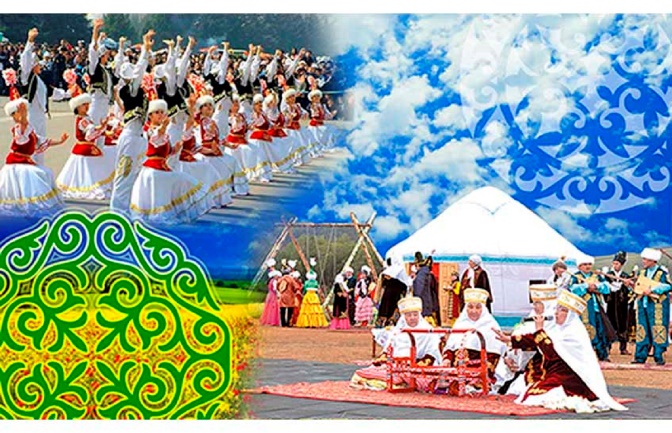 3. Ұлттық тәрбие.3.Национальное воспитание.Цель: ориентация личности на общечеловеческие и национальные ценности, уважение к родному и государственному языкам, культуре казахского народа, этносов и этнических групп Республики Казахстан.3. Ұлттық тәрбие.3.Национальное воспитание.Критерии оценивания: проявление чувства гордости и ответственности по отношению к: этническому самосознанию, этнической идентичности; владению родным и государственным языками; культурному наследию своего народа;  обычаям и традициям казахского и своего народа; этнокультуре Казахстана; другим культурам этносов Казахстана; межэтническому миру и согласию.3. Ұлттық тәрбие.3.Национальное воспитание.Ожидаемые результаты: не менее 55% учащихся примут участие в мероприятиях по национальному воспитанию; не менее 25% примут участие в организации данных мероприятий.Направления воспитательной работыЦель: просвещение родителей, повышение их психолого-педагогической компетентности и ответственности за воспитание детей.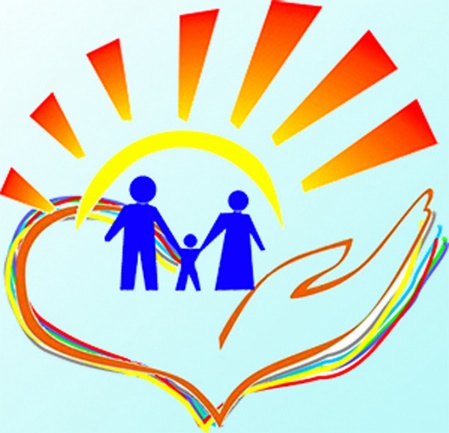 4. Отбасылық тәрбие.4. Семейное воспитание.Цель: просвещение родителей, повышение их психолого-педагогической компетентности и ответственности за воспитание детей.4. Отбасылық тәрбие.4. Семейное воспитание.Критерии оценивания: проявление уважительного, бережного отношения к этносоциальным ролям; своей семье и продолжению рода; ценностям семьи и брака через поддержание нравственных устоев.4. Отбасылық тәрбие.4. Семейное воспитание.Ожидаемые результаты: привлечение больше родителей на родительские собрания; привлечение родителей-волонтеров для организации мероприятий и внешкольной деятельности.Направления воспитательной работыЦель: формирование осознанного отношения к профессиональному самоопределению, развитие экономического мышления и экологической культуры личности через участие в решении проблем местного сообщества.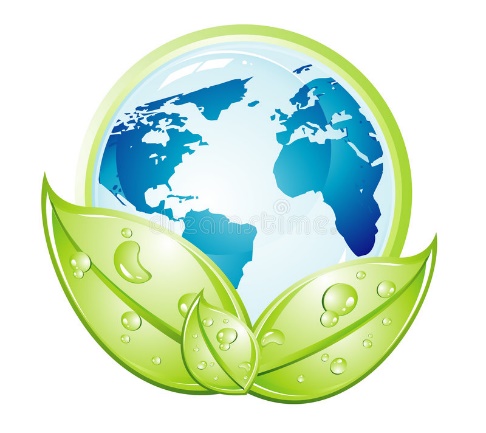 5.Еңбек, экономикалық және экологиялық тәрбие.5.Трудовое, экономическое и экологическоевоспитание.Цель: формирование осознанного отношения к профессиональному самоопределению, развитие экономического мышления и экологической культуры личности через участие в решении проблем местного сообщества.5.Еңбек, экономикалық және экологиялық тәрбие.5.Трудовое, экономическое и экологическоевоспитание.Критерии оценивания: 1) проявление бережного и позитивного отношения к: государственной политике в области экологического развития, в частности, к программе «Зеленая экономика»; экологической грамотности, к природе, окружающим людям и самому себе; системе «человек – общество – природа»; разнообразным видам деятельности в области природопользования и охраны окружающей среды; профессиональным знаниям и производительному труду; законам рыночной экономики. 2) проявление осознанного отношения к: соблюдению норм экологически безопасного поведения; выбору профессии; достижению цели в трудовой деятельности; профессиональной мобильности на основе непрерывного образования.5.Еңбек, экономикалық және экологиялық тәрбие.5.Трудовое, экономическое и экологическоевоспитание.Ожидаемые результаты:  участие не менее 80%-членов школьного сообщества в добровольных субботниках и «чистых четвергах», сдача вторичного сырья в рамках проведениях сбора, участие учащихся в профориентационных мероприятиях городского, областного и республиканского уровня.Направления воспитательной работыЦель: формирование общекультурных навыков поведения, развитие готовности личности к восприятию, освоению, оценке эстетических объектов в искусстве и действительности, создание в организациях образования поликультурной среды.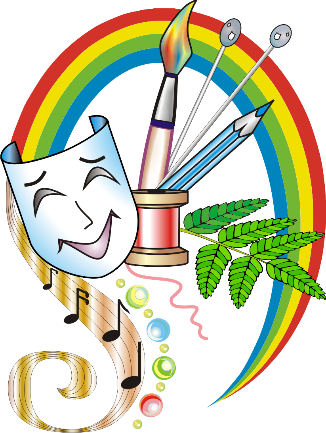 6. Көпмәдениетті және көркем-эстетикалық тәрбие.6. Поликультурное и художественно-эстетическое  воспитание.Цель: формирование общекультурных навыков поведения, развитие готовности личности к восприятию, освоению, оценке эстетических объектов в искусстве и действительности, создание в организациях образования поликультурной среды.6. Көпмәдениетті және көркем-эстетикалық тәрбие.6. Поликультурное и художественно-эстетическое  воспитание.Критерии оценивания: проявление уважительного отношения к: толерантности и глобальному мышлению; поликультурности и полиязычию; знанию государственного, русского, английского и других языков; межкультурному взаимодействию; нормам поведения, принятым в том или ином культурном сообществе; нормам языковой и речевой культуры; эстетическим идеалам, художественным ценностям; творческому мышлению и воображению, художественно-эстетической деятельности.6. Көпмәдениетті және көркем-эстетикалық тәрбие.6. Поликультурное и художественно-эстетическое  воспитание.Ожидаемые результаты: за учебный год не менее 80% учащихся посетят не менее 3 спектаклей, 3 киносеансов, совершить не менее 3 экскурсий в музеи города, не менее 4 раз посетят библиотеки.Направления воспитательной работыЦели: формирование мотивационного пространства, обеспечивающего развитие интеллектуальных возможностей, лидерских качеств и одаренности каждой личности, а также информационной культуры.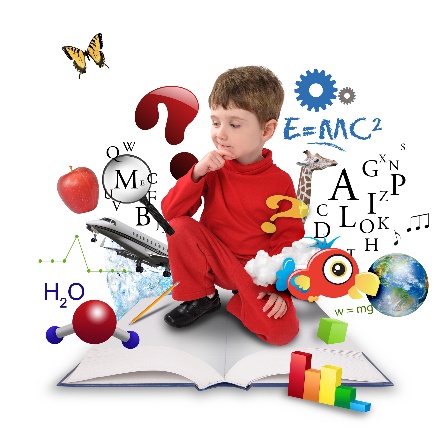 7. Зияткерлік тәрбие, ақпараттық мәдениетті тәрбиелеу.7.Интеллектуальное воспитание, воспитание информационной культуры.Цели: формирование мотивационного пространства, обеспечивающего развитие интеллектуальных возможностей, лидерских качеств и одаренности каждой личности, а также информационной культуры.7. Зияткерлік тәрбие, ақпараттық мәдениетті тәрбиелеу.7.Интеллектуальное воспитание, воспитание информационной культуры.Критерии оценивания: проявление заинтересованности, желания и стремления к: обучению на протяжении всей жизни; самостоятельному добыванию знания и умению пользоваться информацией; развитию способности мыслить критически, анализировать и эффективно использовать полученную информацию; овладению навыками исследовательской и проектной деятельности, способности к инновациям; развитию навыков ведения дискуссии; созидательной деятельности; работе в команде, укреплению корпоративного духа; критическому отбору источников информации;  включенности в Интернет-сообщество; противостоянию девиантному поведению в Интернете; формированию Интернет-грамотности; этическим нормам в информационной деятельности; формированию высокой информационной культуры.7. Зияткерлік тәрбие, ақпараттық мәдениетті тәрбиелеу.7.Интеллектуальное воспитание, воспитание информационной культуры.Ожидаемые результаты: не менее 50% членов школьного сообщества будут вовлечены в интеллектуальные проекты воспитательного характера, из них не менее 25% в очные конкурсы и олимпиады, не менее 35% участников школьного сообщества будут вовлечены в школьное самоуправление.Направления воспитательной работыЦель: создание пространства для успешного формирования навыков здорового образа жизни, сохранения физического и психологического здоровья, умения определять факторы, наносящие вред здоровью.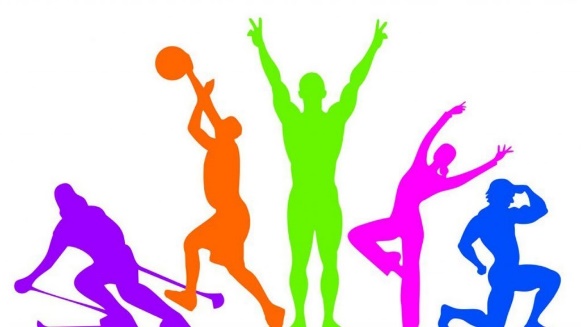 8. Дене тәрбиесі, салауатты өмір салтын қалыптастыру.8.Физическое воспитание, здоровый образ жизни.Цель: создание пространства для успешного формирования навыков здорового образа жизни, сохранения физического и психологического здоровья, умения определять факторы, наносящие вред здоровью.8. Дене тәрбиесі, салауатты өмір салтын қалыптастыру.8.Физическое воспитание, здоровый образ жизни.Критерии оценивания: проявление желания и готовности к: скринингу состояния здоровья; социальным установкам и духовным потребностям; овладению способами эффективного противостояния негативным влияниям; рациональному использованию природных задатков; сохранению и укреплению здоровья, безопасному и ответственному поведению; стрессоустойчивости к новым жизненным ситуациям; обеспечению безопасности и жизнедеятельности; созданию здоровьесберегающей среды.8. Дене тәрбиесі, салауатты өмір салтын қалыптастыру.8.Физическое воспитание, здоровый образ жизни.Ожидаемые результаты: снижение количества заболеваний учащихся, не менее 60% учащихся примут активное участие в мероприятиях по данному направлению.№Іс-шара атауы / Название мероприятияАяқтау нысаны /Форма завершенияЖауапты орындаушылар / Ответственные исполнителиМерзімі/ Сроки Мерзімі/ Сроки Сыныбы/Классы 1.Жаңа қазақстандық патриотизм мен азаматтыққа тәрбиелеу, құқықтық тәрбие1.Воспитание казахстанского патриотизма и гражданственности, правовое воспитание.1.Жаңа қазақстандық патриотизм мен азаматтыққа тәрбиелеу, құқықтық тәрбие1.Воспитание казахстанского патриотизма и гражданственности, правовое воспитание.1.Жаңа қазақстандық патриотизм мен азаматтыққа тәрбиелеу, құқықтық тәрбие1.Воспитание казахстанского патриотизма и гражданственности, правовое воспитание.1.Жаңа қазақстандық патриотизм мен азаматтыққа тәрбиелеу, құқықтық тәрбие1.Воспитание казахстанского патриотизма и гражданственности, правовое воспитание.1.Жаңа қазақстандық патриотизм мен азаматтыққа тәрбиелеу, құқықтық тәрбие1.Воспитание казахстанского патриотизма и гражданственности, правовое воспитание.1.Жаңа қазақстандық патриотизм мен азаматтыққа тәрбиелеу, құқықтық тәрбие1.Воспитание казахстанского патриотизма и гражданственности, правовое воспитание.1.Жаңа қазақстандық патриотизм мен азаматтыққа тәрбиелеу, құқықтық тәрбие1.Воспитание казахстанского патриотизма и гражданственности, правовое воспитание.1Пропаганда и применение символики Республики КазахстанПо отдельному плануАдминистрация школы,Классные руководители 1-11 классовВ течение годаВ течение года1-45-112Мероприятия, посвященные 30-летию Независимости Республики КазахстанПо отдельному плануЗДВР,Классные руководители 1-11 классов1 полугодие 2021-2022 уч.года1 полугодие 2021-2022 уч.года3Мероприятия, посвященные пропаганде Послания Президента Республики Казахстан Касым-Жамарта Токаева народу КазахстанаПо отдельному плануАдминистрация школы,Классные руководители 1-11 классов,Учителя-предметникиВ течение годаВ течение года1-114Мероприятия, посвященные 180 летию со дня рождения Ибря АлтынсаринаПо отдельному плануЗДУВР,ЗДВР,Учителя казахского языка и литературыВ течение годаВ течение года1-115Мероприятия, посвященные 175-летию со дня рождения Жамбыла ЖабаеваПо отдельному плануЗДУВР,ЗДВР,Учителя казахского языка и литературыВ течение годаВ течение года1-116Мероприятия, посященные 90-летия со дня рождения Мукагали МукатаеваПо отдельному плануЗДУВР,ЗДВР,Учителя казахского языка и литературыВ течение годаВ течение года1-117Мероприятия, посященные 160-летия со дня рождения Дины НурпейсовойПо отдельному плануЗДУВР,ЗДВР,Учителя казахского языка и литературыВ течение годаВ течение года1-118Мероприятия, посященные 155-летия со дня рождения Алихана БукейханаПо отдельному плануЗДУВР,ЗДВР,Учителя казахского языка и литературыВ течение годаВ течение года1-119Мероприятия, посященные 150-летия со дня рождения Ахмета БайтурсыноваПо отдельному плануЗДУВР,ЗДВР,Учителя казахского языка и литературыВ течение годаВ течение года1-1110Мероприятия, посященные 80-летию со дня рождения Акселеу СейдимбекаПо отдельному плануЗДУВР,ЗДВР,Учителя казахского языка и литературыВ течение годаВ течение года1-1111Совместная работа с представителями ювенальной полицииПо отдельному плануЗДВР,Соц.педагог,Школьный инспекторВ течение годаВ течение года1-1112Работа по борьбе с коррупциейПо отдельному плануАдминистрация школы,Классные руководители 1-11 классовВ течение годаВ течение года1-45-1113Заседания школьного Совета по профилактике правонарушений и преступленийПо отдельному плануЗДВР,Социальный педагог,Школьный инспекторВ течение годаВ течение года14Работа по профилактике правонарушений и преступлений среди учащихсяПо отдельному плануЗДВР,Социальный педагог,Школьный инспекторВ течение годаВ течение года15Работа правового всеобучаПо отдельному плануЗДВР,Социальный педагог,Школьный инспектор,Классные руководители 1-11 классов, Руководитель кружка «Юный правовед»Последняя пятница месяца / ежемесячно/Последняя пятница месяца / ежемесячно/1-1116Работа волонтерского школьного клуба «Адал ұрпақ»По отдельному плануРуководитель кружка «Адал ұрпақ»В течение годаВ течение года1-1117Работа по профилактике бытового насилияПо отдельному плануЗДВР,Социальный педагог, Школьный инспектор,Классные руководители 1-11 классовВ течение годаВ течение года1-1118Работа по профилактике детского дорожно-транспортного травматизмаПо отдельнму плануЗДВР,Ст.вожатая,Классные руководители 1-8 классовВ течение годаВ течение года1-819Заседание клуба «Адал ұрпақ»По отдельному плануЗДВР,Руководитель клубаВ течение годаВ течение года62.Рухани-танымдық тәрбие.2. Духовно-нравственное воспитание.2.Рухани-танымдық тәрбие.2. Духовно-нравственное воспитание.2.Рухани-танымдық тәрбие.2. Духовно-нравственное воспитание.2.Рухани-танымдық тәрбие.2. Духовно-нравственное воспитание.2.Рухани-танымдық тәрбие.2. Духовно-нравственное воспитание.2.Рухани-танымдық тәрбие.2. Духовно-нравственное воспитание.2.Рухани-танымдық тәрбие.2. Духовно-нравственное воспитание.20Благотворительные проекты «Дорога в школу»,  «Жизнь дана на добрые дела»По отдельнму плануЗДВР,Социальный педагог,Классные руководители 1-11 классовВ течение годаВ течение года21Работа по профилактике религиозного экстремизмаПо отдельному плануЗДВР, ст.вожатая,Классные руководители 1-11 классовВ течение годаВ течение года1-1122Проект «Две неделе в деревне»По отдельному плану/в каникулярное время/Классные руковоители 2-8 классовВ течение годаВ течение года2-83. Ұлттық тәрбие.3.Национальное воспитание.    3. Ұлттық тәрбие.3.Национальное воспитание.    3. Ұлттық тәрбие.3.Национальное воспитание.    3. Ұлттық тәрбие.3.Национальное воспитание.    3. Ұлттық тәрбие.3.Национальное воспитание.    3. Ұлттық тәрбие.3.Национальное воспитание.    3. Ұлттық тәрбие.3.Национальное воспитание.    23Работа кружков «Алтын сақа»,  «Асық games»По отдельному плануРуководители кружковВ течение годаВ течение года2,44. Отбасылық тәрбие.4. Семейное воспитание.4. Отбасылық тәрбие.4. Семейное воспитание.4. Отбасылық тәрбие.4. Семейное воспитание.4. Отбасылық тәрбие.4. Семейное воспитание.4. Отбасылық тәрбие.4. Семейное воспитание.4. Отбасылық тәрбие.4. Семейное воспитание.4. Отбасылық тәрбие.4. Семейное воспитание.24Проект «Семья и школа»По отдельному плануРуководители проектаВ течение годаВ течение года1-1125Работа клуба для девочек «Ақжүніс» По отдельному плануКосыгина И.В.,Классные руководители 5-11 классовВ течение годаВ течение года5-1126Работа клуба для мальчиков «Азамат»По отдельному плануУчитель НВП, Классные руководители  5-11 классовВ течение годаВ течение года5-1127Общешкольные родительские собрнияПо отдельному плануАдминистрация школы,Классные руководители 1-11 классов1 раз в четверть1 раз в четверть1-115.Еңбек, экономикалық және экологиялық тәрбие.5.Трудовое, экономическое и экологическое воспитание.5.Еңбек, экономикалық және экологиялық тәрбие.5.Трудовое, экономическое и экологическое воспитание.5.Еңбек, экономикалық және экологиялық тәрбие.5.Трудовое, экономическое и экологическое воспитание.5.Еңбек, экономикалық және экологиялық тәрбие.5.Трудовое, экономическое и экологическое воспитание.5.Еңбек, экономикалық және экологиялық тәрбие.5.Трудовое, экономическое и экологическое воспитание.5.Еңбек, экономикалық және экологиялық тәрбие.5.Трудовое, экономическое и экологическое воспитание.5.Еңбек, экономикалық және экологиялық тәрбие.5.Трудовое, экономическое и экологическое воспитание.28Профориентационная работаПо отдельному плануЗДВР,Классные руководители 1-11 классовВ течение годаВ течение года1-1129«Тазалықты сақтайық!»  участие в субботникахПо отдельному плануАдминистрация школы,Классные руководители 7-10 классовВ течение годаВ течение года7-1030Проект «1 день на работе у родителей»Классные руководители 8-11 классовВ течение годаВ течение года8-1131Проект «Жасыл желек»По отдельному плануКлассные руководители 1-7 классовВ течение годаВ течение года1-732Мероприятия, посвященные 30-летию закрытия Семипалатинского ядерного полигонаПо отдельному плануЗДВР,Учителя биологииВ 1 полугодие 2021-2022 уч.г.В 1 полугодие 2021-2022 уч.г.1-116. Көпмәдениетті және көркем-эстетикалық тәрбие.6. Поликультурное и художественно-эстетическое  воспитание.6. Көпмәдениетті және көркем-эстетикалық тәрбие.6. Поликультурное и художественно-эстетическое  воспитание.6. Көпмәдениетті және көркем-эстетикалық тәрбие.6. Поликультурное и художественно-эстетическое  воспитание.6. Көпмәдениетті және көркем-эстетикалық тәрбие.6. Поликультурное и художественно-эстетическое  воспитание.6. Көпмәдениетті және көркем-эстетикалық тәрбие.6. Поликультурное и художественно-эстетическое  воспитание.6. Көпмәдениетті және көркем-эстетикалық тәрбие.6. Поликультурное и художественно-эстетическое  воспитание.6. Көпмәдениетті және көркем-эстетикалық тәрбие.6. Поликультурное и художественно-эстетическое  воспитание.33Кружковая работа художественно-эстетического направленияПо отдельному плануРуководители кружковВ течение годаВ течение года2-10 34Экскурсии в областной историко-краеведческий музей имени Г. Потанина, музей литературы и искусства имени Б.Жырау, Павлодарский областной художественный музей,  Казахский музыкально-драматический театр им.Ж.Аймаутова, Павлодарский областной театр драмы имени А.ЧеховаЭкскурсии Классные руководители 1-10 классовВ течение годаВ течение года1-45-107. Зияткерлік тәрбие, ақпараттық мәдениетті тәрбиелеу.7.Интеллектуальное воспитание, воспитание информационной культуры.7. Зияткерлік тәрбие, ақпараттық мәдениетті тәрбиелеу.7.Интеллектуальное воспитание, воспитание информационной культуры.7. Зияткерлік тәрбие, ақпараттық мәдениетті тәрбиелеу.7.Интеллектуальное воспитание, воспитание информационной культуры.7. Зияткерлік тәрбие, ақпараттық мәдениетті тәрбиелеу.7.Интеллектуальное воспитание, воспитание информационной культуры.7. Зияткерлік тәрбие, ақпараттық мәдениетті тәрбиелеу.7.Интеллектуальное воспитание, воспитание информационной культуры.7. Зияткерлік тәрбие, ақпараттық мәдениетті тәрбиелеу.7.Интеллектуальное воспитание, воспитание информационной культуры.7. Зияткерлік тәрбие, ақпараттық мәдениетті тәрбиелеу.7.Интеллектуальное воспитание, воспитание информационной культуры.35Работа кружков Robotics»,  «В мире Lego Wedo», «Школа лидера» По отдельному плануВ течение годаВ течение года1-1136Связь с местными средствами массовой информацииВ течение годаВ течение года8. Дене тәрбиесі, салауатты өмір салтын қалыптастыру.8.Физическое воспитание, здоровый образ жизни8. Дене тәрбиесі, салауатты өмір салтын қалыптастыру.8.Физическое воспитание, здоровый образ жизни8. Дене тәрбиесі, салауатты өмір салтын қалыптастыру.8.Физическое воспитание, здоровый образ жизни8. Дене тәрбиесі, салауатты өмір салтын қалыптастыру.8.Физическое воспитание, здоровый образ жизни8. Дене тәрбиесі, салауатты өмір салтын қалыптастыру.8.Физическое воспитание, здоровый образ жизни8. Дене тәрбиесі, салауатты өмір салтын қалыптастыру.8.Физическое воспитание, здоровый образ жизни8. Дене тәрбиесі, салауатты өмір салтын қалыптастыру.8.Физическое воспитание, здоровый образ жизни37«День Здоровья»1 раз в четвертьЗДВР,Учителя ФК, Классные руководители 1-11 классовВ течение годаВ течение года1-11 38Работа спортивных секцийПо отдельному плануРуководители секцийВ течение годаВ течение года39Участие в спортивных соревнованияхСоревнования Учителя ФКВ течение годаВ течение года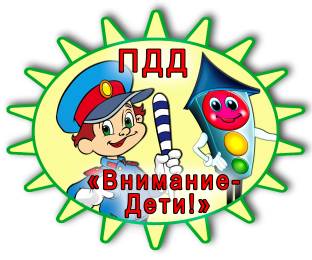 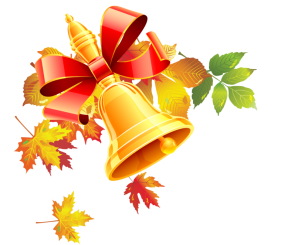 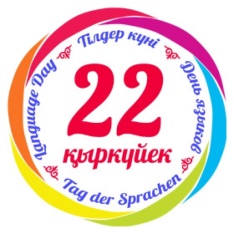 Қ Ы Р К Ү Й Е К / С Е Н ТЯ Б Р ЬДевиз месяца : «Внимание, дети!», «Тіл – рухани жаңғырудың тетігі»Қ Ы Р К Ү Й Е К / С Е Н ТЯ Б Р ЬДевиз месяца : «Внимание, дети!», «Тіл – рухани жаңғырудың тетігі»Қ Ы Р К Ү Й Е К / С Е Н ТЯ Б Р ЬДевиз месяца : «Внимание, дети!», «Тіл – рухани жаңғырудың тетігі»Қ Ы Р К Ү Й Е К / С Е Н ТЯ Б Р ЬДевиз месяца : «Внимание, дети!», «Тіл – рухани жаңғырудың тетігі»Қ Ы Р К Ү Й Е К / С Е Н ТЯ Б Р ЬДевиз месяца : «Внимание, дети!», «Тіл – рухани жаңғырудың тетігі»Қ Ы Р К Ү Й Е К / С Е Н ТЯ Б Р ЬДевиз месяца : «Внимание, дети!», «Тіл – рухани жаңғырудың тетігі»Қ Ы Р К Ү Й Е К / С Е Н ТЯ Б Р ЬДевиз месяца : «Внимание, дети!», «Тіл – рухани жаңғырудың тетігі»1.Жаңа қазақстандық патриотизм мен азаматтыққа тәрбиелеу, құқықтық тәрбие.1.Воспитание казахстанского патриотизма и гражданственности, правовое воспитание.1.Жаңа қазақстандық патриотизм мен азаматтыққа тәрбиелеу, құқықтық тәрбие.1.Воспитание казахстанского патриотизма и гражданственности, правовое воспитание.1.Жаңа қазақстандық патриотизм мен азаматтыққа тәрбиелеу, құқықтық тәрбие.1.Воспитание казахстанского патриотизма и гражданственности, правовое воспитание.1.Жаңа қазақстандық патриотизм мен азаматтыққа тәрбиелеу, құқықтық тәрбие.1.Воспитание казахстанского патриотизма и гражданственности, правовое воспитание.1.Жаңа қазақстандық патриотизм мен азаматтыққа тәрбиелеу, құқықтық тәрбие.1.Воспитание казахстанского патриотизма и гражданственности, правовое воспитание.1.Жаңа қазақстандық патриотизм мен азаматтыққа тәрбиелеу, құқықтық тәрбие.1.Воспитание казахстанского патриотизма и гражданственности, правовое воспитание.1.Жаңа қазақстандық патриотизм мен азаматтыққа тәрбиелеу, құқықтық тәрбие.1.Воспитание казахстанского патриотизма и гражданственности, правовое воспитание.40Торжестеввные линейки , посвященные  «Дню Знаний». Уроки знаний.ЛинейкаКлассные часы.ЗД по ВР,Ст.вожатая,Классные руководители 1-11 классов1 сентября 2021 г./по графику/1 сентября 2021 г./по графику/1-1141 «Безопасное поведение школьников на дороге». Составление маршрутных листов «Мой путь в школу ».Классные часыЗД по ВР,  Классные руководители 1-8 классов1.09.2021 г.1.09.2021 г.1-842Организация и проведение мероприятий по  безопасности дорожного движения и предупреждению детского дорожно-транспортного травматизма  «Внимане, дети!» в рамках Декады по ПДД. По отдельному плануЗД по ВР, ст.вожатая,Классные руководители 1-11 классовС 06.09.2021 по 16.09.2021 г.С 06.09.2021 по 16.09.2021 г.1-11 43Знакомство с правилами внутреннего распорядка школы. Права и обязанности учащихсяБеседаЗД по ВР,Школьный инспектор03.09.2021 г.03.09.2021 г.1-11 44 «Государственные символы Республики Казахстан»Час информационной беседыКлассные руководители 1-2 классссов07.09.2021 г.07.09.2021 г.1-2 45 «История Государственных символов Республики Казахстан»Устный журналКлассные руководители 3-4 классов07.09.2021 г.07.09.2021 г.3-4 46Организационное заседание Совета старшеклассниковЗаседание Ст.вожатая24.09.2021 г.24.09.2021 г.8-1147Правовой всеобуч для родителейБеседа ЗД по ВР,Класссные руководители 1-11 классовПо плануПо плану1-1148Заседание Совета по профилактике правонарушенийЗаседаниеЗД по ВР,Соц.педагогПо плануПо плану1-1149Организация работы по проекту «100 книг»Изучение списка рекомендуемых книгАбрамова И.Ю. /Зав.школьной библиотекой/По плануПо плану1-11Акция «Дорога в школу»Акция2.Рухани-танымдық тәрбие.2. Духовно-нравственное воспитание.2.Рухани-танымдық тәрбие.2. Духовно-нравственное воспитание.2.Рухани-танымдық тәрбие.2. Духовно-нравственное воспитание.2.Рухани-танымдық тәрбие.2. Духовно-нравственное воспитание.2.Рухани-танымдық тәрбие.2. Духовно-нравственное воспитание.2.Рухани-танымдық тәрбие.2. Духовно-нравственное воспитание.50Общереспубликанская Акция «Дорога в школу»АкцияЗД по ВР,Соц.педагог,Ст.вожатая,Классные руководители 1-11 классовАвгуст-сентябрь Август-сентябрь 1-11 51 «Безопасное детство»Классные часыКлассные руководители 1-11 классов14.09.2021 г.14.09.2021 г.1-11 52Акция «Забота», посвященная «Дню пожилых людей»АкцияЗД по ВРВожатаяС 16.09 по 01.10.2021 г.С 16.09 по 01.10.2021 г.1-1153Мероприятия, посвященные Дню пожилых людейПо плануВожатаяКлассные руководители 1-11 классовС 28.09 по 02.10.2021 г.С 28.09 по 02.10.2021 г.1-113. Ұлттық тәрбие.3.Национальное воспитание.3. Ұлттық тәрбие.3.Национальное воспитание.3. Ұлттық тәрбие.3.Национальное воспитание.3. Ұлттық тәрбие.3.Национальное воспитание.3. Ұлттық тәрбие.3.Национальное воспитание.3. Ұлттық тәрбие.3.Национальное воспитание.3. Ұлттық тәрбие.3.Национальное воспитание.54Мероприятия, посвященные Дню языков Республики Казахстан «Тіл – рухани жаңғырудың тетігі»По плануПо отдельному плану/с 15.09 по 22.09.2021 г/По отдельному плану/с 15.09 по 22.09.2021 г/1-11 4. Отбасылық тәрбие.4. Семейное воспитание.4. Отбасылық тәрбие.4. Семейное воспитание.4. Отбасылық тәрбие.4. Семейное воспитание.4. Отбасылық тәрбие.4. Семейное воспитание.4. Отбасылық тәрбие.4. Семейное воспитание.4. Отбасылық тәрбие.4. Семейное воспитание.4. Отбасылық тәрбие.4. Семейное воспитание.55Изучение контингента школьников льготных категорий, работа с документациейРабота с докуметациейСоц.педагог,Классные руководители 1-11 классовСентябрь Сентябрь 1-1156Составление социальной карты классовРабота с документациейКлассные руководители 1-11 классовДо 10.09.2021 г.До 10.09.2021 г.1-1157Выявления неблагополучных семей и детей группы рискаРейдовые мероприятияСоц.педагог ,Классные руководители 1-11 классовСентябрьСентябрь1-1158Помощь социально-уязвимым семьямОказание помощиСоц.педагог ,Классные руководители 1-11 классовСентябрь Сентябрь 1-1159Оформление стенда «Информация для родителей»Оформление стендаЗД по ВР02.09 по 09.09.2021 г.02.09 по 09.09.2021 г.1-1160Организационное заседание Попечительского СоветаЗаседание Педседатель ПС29.09.2021 г.29.09.2021 г.1-1161Совместные мероприятия с родительской общественностью в рамках «Дня Здоровья»Спортивно- массовые мероприятияЗД по ВР,Учителя ФК,Классные руководители07.09.2021 г.07.09.2021 г.1-1162Республиканская декада " Отбасы-бақыт мекені»По плануЗД по ВР,Ст.вожатая,Классные руководители 1-11 классовПо отдельному плану/с 09.09 по 14.09.2021 г./По отдельному плану/с 09.09 по 14.09.2021 г./1-1163 «Құндылықтарға бағдарланған ХХІ ғасыр мектебі» Общешкольное родительское собраниеАдминистрация школы,Классные руководители 1-11 классовС 16.09 по 18.09.2021 г.С 16.09 по 18.09.2021 г.1-45-115.Еңбек, экономикалық және экологиялық тәрбие.5.Трудовое, экономическое и экологическое воспитание.5.Еңбек, экономикалық және экологиялық тәрбие.5.Трудовое, экономическое и экологическое воспитание.5.Еңбек, экономикалық және экологиялық тәрбие.5.Трудовое, экономическое и экологическое воспитание.5.Еңбек, экономикалық және экологиялық тәрбие.5.Трудовое, экономическое и экологическое воспитание.5.Еңбек, экономикалық және экологиялық тәрбие.5.Трудовое, экономическое и экологическое воспитание.5.Еңбек, экономикалық және экологиялық тәрбие.5.Трудовое, экономическое и экологическое воспитание.5.Еңбек, экономикалық және экологиялық тәрбие.5.Трудовое, экономическое и экологическое воспитание.64Эко-десант «Таза қала –көрікті мекен»Эко-десантЗД по ВР,Ст.вожатая,Классные руководители 7-10 классовСентябрь-октябрьСентябрь-октябрь7-10 65Организация кружковой занятости, мониторинг занятости во внеурочное времяМониторинг ЗД по ВР,ЗДУВР,Классные руководители 1-11 классовДо 15.09.2021 г.До 15.09.2021 г.1-1166Экскурсия в школьную библиотекуЭкскурсия Абрамова И.Ю,Классные руководители 2 классовСентябрь Сентябрь 267Презентация кружков и секцийПрезентацияЗД по ВРСентябрьСентябрь1-116. Көпмәдениетті және көркем-эстетикалық тәрбие.6. Поликультурное и художественно-эстетическое  воспитание6. Көпмәдениетті және көркем-эстетикалық тәрбие.6. Поликультурное и художественно-эстетическое  воспитание6. Көпмәдениетті және көркем-эстетикалық тәрбие.6. Поликультурное и художественно-эстетическое  воспитание6. Көпмәдениетті және көркем-эстетикалық тәрбие.6. Поликультурное и художественно-эстетическое  воспитание6. Көпмәдениетті және көркем-эстетикалық тәрбие.6. Поликультурное и художественно-эстетическое  воспитание6. Көпмәдениетті және көркем-эстетикалық тәрбие.6. Поликультурное и художественно-эстетическое  воспитание6. Көпмәдениетті және көркем-эстетикалық тәрбие.6. Поликультурное и художественно-эстетическое  воспитание68Активизировать работу школьной Ассамблеи народов КазахстанаПо плану Администрация школы,Классные руководители 1-11 классов,Учителя-предметникиСентябрь Сентябрь 1-1169«Мой мир увлечений» открытие кафедры для ознакомления с кружками , клубами /дополнительное образование/Руководители кружков, клубов,Классные руководители 1-11 классовПервая неделяПервая неделя1-1170Оформление школьного двора ко Дню ЗнанийТрудовая деятельность ЗДУВР,ЗД по ВР,Классные руководители 9 классов971Обновление классных уголковОформление Классные руководители 1-11 классовДо 05.09.2021 г.До 05.09.2021 г.1-1172Посещение театров, выставок, библиотек, музеевЭкскурсии Классные руководители 1-11 классовПостоянно Постоянно 1-117.Зияткерлік тәрбие, ақпараттық мәдениетті тәрбиелеу.7.Интеллектуальное воспитание, воспитание информационной культуры.7.Зияткерлік тәрбие, ақпараттық мәдениетті тәрбиелеу.7.Интеллектуальное воспитание, воспитание информационной культуры.7.Зияткерлік тәрбие, ақпараттық мәдениетті тәрбиелеу.7.Интеллектуальное воспитание, воспитание информационной культуры.7.Зияткерлік тәрбие, ақпараттық мәдениетті тәрбиелеу.7.Интеллектуальное воспитание, воспитание информационной культуры.7.Зияткерлік тәрбие, ақпараттық мәдениетті тәрбиелеу.7.Интеллектуальное воспитание, воспитание информационной культуры.7.Зияткерлік тәрбие, ақпараттық мәдениетті тәрбиелеу.7.Интеллектуальное воспитание, воспитание информационной культуры.7.Зияткерлік тәрбие, ақпараттық мәдениетті тәрбиелеу.7.Интеллектуальное воспитание, воспитание информационной культуры.73Формирование отряда ЮИДФормирование отрядаЗД по ВРСентябрь Сентябрь 5-874Формирование структуры школьного самоуправления на 2021-2022 учебный годРабота с Советом старшеклассниковЗД по ВР,Ст.вожатаяДо 15.09.2021 г.До 15.09.2021 г.8-1075Внеклассное мероприятие по информатике «Funny Game» Внеклассное мероприятие по информатике на английском языкеЕсенкулова Т.Д. /учитель информатики/24.09.2021 г.24.09.2021 г.7 Б76Внеклассное мероприятие «I know everything»Внеклассное мероприятие по химии на английском языкеКулдошина О.А. /учитель химии/20.09.2021 г.20.09.2021 г.877Участие в различных интеллектуальных конкурсах, олимпиадах и т.д.Конкурсы, олимпиады Классные руководители 1-11 классовПостоянно Постоянно 1-1178Занятия по ПДДбеседыКлассные руководители 1-8 классовПо плануПо плану1-88. Дене тәрбиесі, салауатты өмір салтын қалыптастыру.8.Физическое воспитание, здоровый образ жизни.8. Дене тәрбиесі, салауатты өмір салтын қалыптастыру.8.Физическое воспитание, здоровый образ жизни.8. Дене тәрбиесі, салауатты өмір салтын қалыптастыру.8.Физическое воспитание, здоровый образ жизни.8. Дене тәрбиесі, салауатты өмір салтын қалыптастыру.8.Физическое воспитание, здоровый образ жизни.8. Дене тәрбиесі, салауатты өмір салтын қалыптастыру.8.Физическое воспитание, здоровый образ жизни.8. Дене тәрбиесі, салауатты өмір салтын қалыптастыру.8.Физическое воспитание, здоровый образ жизни.8. Дене тәрбиесі, салауатты өмір салтын қалыптастыру.8.Физическое воспитание, здоровый образ жизни.79«Фестиваль Здоровья-2020»По плануЗДВР,Ст.вожатая, Учителя ФК,Классные руководители 1-11 классов07.09.2021 г.07.09.2021 г.1-1180Организация работы спортивных секцийСоставление плана работы и расписание спортивных секцийЗДВР,Рук.МО ФК.,Руководители спортивных секцийДо 05.09.2021 г.До 05.09.2021 г.1-1181Работа по созданию группы Cheer-leadingПросмотр претендентов, создание основной и запасной группыУчителя ФКсентябрьсентябрь5-1182«Мы за ЗОЖ» открытие кафедры для ознакомления со спортивными секциями /дополнительное образование/Руководители секций,Классные руководители 5-11 классовПервая неделяПервая неделя5-11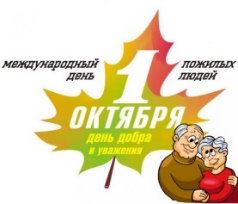 Қ А З А Н  / О К Т Я Б Р ЬДевиз месяца :  «Жылы жүрек, жылы тілек» Қ А З А Н  / О К Т Я Б Р ЬДевиз месяца :  «Жылы жүрек, жылы тілек» Қ А З А Н  / О К Т Я Б Р ЬДевиз месяца :  «Жылы жүрек, жылы тілек» Қ А З А Н  / О К Т Я Б Р ЬДевиз месяца :  «Жылы жүрек, жылы тілек» Қ А З А Н  / О К Т Я Б Р ЬДевиз месяца :  «Жылы жүрек, жылы тілек» Қ А З А Н  / О К Т Я Б Р ЬДевиз месяца :  «Жылы жүрек, жылы тілек» Қ А З А Н  / О К Т Я Б Р ЬДевиз месяца :  «Жылы жүрек, жылы тілек» 1.Жаңа қазақстандық патриотизм мен азаматтыққа тәрбиелеу, құқықтық тәрбие.1.Воспитание казахстанского патриотизма и гражданственности, правовое воспитание.1.Жаңа қазақстандық патриотизм мен азаматтыққа тәрбиелеу, құқықтық тәрбие.1.Воспитание казахстанского патриотизма и гражданственности, правовое воспитание.1.Жаңа қазақстандық патриотизм мен азаматтыққа тәрбиелеу, құқықтық тәрбие.1.Воспитание казахстанского патриотизма и гражданственности, правовое воспитание.1.Жаңа қазақстандық патриотизм мен азаматтыққа тәрбиелеу, құқықтық тәрбие.1.Воспитание казахстанского патриотизма и гражданственности, правовое воспитание.1.Жаңа қазақстандық патриотизм мен азаматтыққа тәрбиелеу, құқықтық тәрбие.1.Воспитание казахстанского патриотизма и гражданственности, правовое воспитание.1.Жаңа қазақстандық патриотизм мен азаматтыққа тәрбиелеу, құқықтық тәрбие.1.Воспитание казахстанского патриотизма и гражданственности, правовое воспитание.1.Жаңа қазақстандық патриотизм мен азаматтыққа тәрбиелеу, құқықтық тәрбие.1.Воспитание казахстанского патриотизма и гражданственности, правовое воспитание.83«Мемлекеттік рәміздерге құрмет-азаматтық  міндет» / «Уважение к государсвенным символам- гражданская обязанность»Классные часыКлассные руководители 8 классов07.10.2021 г.07.10.2021 г.884Акция «Открытка учителю-ветерану!»Изготовление поздравительных открытокВожатая,Классные руководители 5-6 классовПервая неделяПервая неделя5-685Заседание Совета по профилактике правонарушенийЗаседаниеЗДВР,Соц.педагогПо плану, согласно графикаПо плану, согласно графика1-1186Работа по проекту «100 книг»По плануАбрамова И.Ю.Оформление книжной выставкиОформление книжной выставки1-1187Заседание Совета старшеклассниковПо плануСт.вожатаяЗаседание Заседание 8-1188Инструктаж о правилах поведения во время каникулИнструктаж ЗДВРКлассные руководители 1-11 классовДо 26.10.2021 г.До 26.10.2021 г.1-1189Занятия по правовому всеобучу беседаКлассные руководители 1-11 классовПо плануПо плану1-1190Тестирование на знание Конвенции о правах ребенкатестированиеКлассные руководители  7-8 классовоктябрьоктябрь1-112.Рухани-танымдық тәрбие.2. Духовно-нравственное воспитание.2.Рухани-танымдық тәрбие.2. Духовно-нравственное воспитание.2.Рухани-танымдық тәрбие.2. Духовно-нравственное воспитание.2.Рухани-танымдық тәрбие.2. Духовно-нравственное воспитание.2.Рухани-танымдық тәрбие.2. Духовно-нравственное воспитание.2.Рухани-танымдық тәрбие.2. Духовно-нравственное воспитание.2.Рухани-танымдық тәрбие.2. Духовно-нравственное воспитание.91Праздничное мероприятие «Жылы жүрек, жылы тілек», посвященное Дню пожилых людейКонцертная программаЗДВР,Ст.вожатая,Классные руководители 1-111.10.2021 г./по отдельному плану/1.10.2021 г./по отдельному плану/1-1192Праздничное мероприятие, посвященное Дню учителя  «Ұрпаққа үлгі –жарқын жол»Концертная программаЗДВР,ЗДУВР,Петрова Т.С.,Классный руководитель 10 класса02.10.2021 г./по отдельному плану/02.10.2021 г./по отдельному плану/1093Тренинг «Умейте ценить жизнь» /по профилактике суицидального поведения обучающихся/Косыгина И.В.,Утеуова М.С.21.10.2021 г.21.10.2021 г.5-6 7-89-1194Акция «Мероприятия, посвященные 11 октября – Международному дню девочек»Кассные руководители 1-11 классовС 04.10-10.10.2021 г.С 04.10-10.10.2021 г.1-1195Определение уровня воспитанностиАнкетирование ЗДВР.,Классные руководители 2-11 классовС 11.10 по 16.10.2021 г. С 11.10 по 16.10.2021 г. 2-113. Ұлттық тәрбие.3.Национальное воспитание.3. Ұлттық тәрбие.3.Национальное воспитание.3. Ұлттық тәрбие.3.Национальное воспитание.3. Ұлттық тәрбие.3.Национальное воспитание.3. Ұлттық тәрбие.3.Национальное воспитание.3. Ұлттық тәрбие.3.Национальное воспитание.3. Ұлттық тәрбие.3.Национальное воспитание.96Викторина «Ты гордость моя- Казахстан»викторинаКлассные руководители 3-4 класов25.10.2021 г.25.10.2021 г.3- 44. Отбасылық тәрбие.4. Семейное воспитание.4. Отбасылық тәрбие.4. Семейное воспитание.4. Отбасылық тәрбие.4. Семейное воспитание.4. Отбасылық тәрбие.4. Семейное воспитание.4. Отбасылық тәрбие.4. Семейное воспитание.4. Отбасылық тәрбие.4. Семейное воспитание.4. Отбасылық тәрбие.4. Семейное воспитание.97Конкурс рисунков «Я и моя семья»Классные руководители 1-2 классовТретья неделяТретья неделя1-298Анкетирование родителей по плану работы психологическойслужбыАнкетировние Косыгина И.В.,Утеуова М.С.С 12.10 по 19.10.2021 г. С 12.10 по 19.10.2021 г. 1-1199Корректировка картотеки неблагополучных семейРабота с банком данныхСоц.педагогДо 20.10.2021 г.До 20.10.2021 г.1-11100Посещение неблагополучных семейРейдовые мероприятияЗДВР,Соц.педагог,Классные руководителиПостоянно Постоянно 1-115.Еңбек, экономикалық және экологиялық тәрбие.5.Трудовое, экономическое и экологическое воспитание.5.Еңбек, экономикалық және экологиялық тәрбие.5.Трудовое, экономическое и экологическое воспитание.5.Еңбек, экономикалық және экологиялық тәрбие.5.Трудовое, экономическое и экологическое воспитание.5.Еңбек, экономикалық және экологиялық тәрбие.5.Трудовое, экономическое и экологическое воспитание.5.Еңбек, экономикалық және экологиялық тәрбие.5.Трудовое, экономическое и экологическое воспитание.5.Еңбек, экономикалық және экологиялық тәрбие.5.Трудовое, экономическое и экологическое воспитание.5.Еңбек, экономикалық және экологиялық тәрбие.5.Трудовое, экономическое и экологическое воспитание.101Реализация проекта «Ата-анамның кәсібінде 1 күн» Классные руководители 8-10 классов28.10-03.11.2021 г.28.10-03.11.2021 г.8-10102Экологическая акция «Таза қала –көрікті мекен»Классные руководители 7-10 классовоктябрьоктябрь7-10103«В мире профессий»Конкурс эссеМО лингв.направления и казахского языкаС  19.10 по 23.10.2021 г.С  19.10 по 23.10.2021 г.5-116. Көпмәдениетті және көркем-эстетикалық тәрбие.6. Поликультурное и художественно-эстетическое  воспитание6. Көпмәдениетті және көркем-эстетикалық тәрбие.6. Поликультурное и художественно-эстетическое  воспитание6. Көпмәдениетті және көркем-эстетикалық тәрбие.6. Поликультурное и художественно-эстетическое  воспитание6. Көпмәдениетті және көркем-эстетикалық тәрбие.6. Поликультурное и художественно-эстетическое  воспитание6. Көпмәдениетті және көркем-эстетикалық тәрбие.6. Поликультурное и художественно-эстетическое  воспитание6. Көпмәдениетті және көркем-эстетикалық тәрбие.6. Поликультурное и художественно-эстетическое  воспитание6. Көпмәдениетті және көркем-эстетикалық тәрбие.6. Поликультурное и художественно-эстетическое  воспитание104Экскурсии в областной историко-краеведческий музей имени Г. Потанина, музей литературы и искусства имени Б.Жырау, Павлодарский областной художественный музей,  Казахский музыкально-драматический театр им.Ж.Аймаутова, Павлодарский областной театр драмы имени А.ЧеховаКлассные руководители 1-11 классовПо графикуПо графику1-45-89-11105Работа кружков в период осенних каникул.Руководители кружков По отдельному плануПо отдельному плану1-11106Осенний бал «Мисс и Мистер Осень»Балл, конкурсЗД по ВР21.10.2021 г.21.10.2021 г.8-11107Осенняя ярмарка «Дары осени»Осенняя ярмаркаКлассные руководители 5-7 классов12.10.2020г.12.10.2020г.5-7108Выставка поделок «Осенний вернисаж»ВыставкаКлассные руководители 1-4 классовС 11.10 по 16.10.2021 г.С 11.10 по 16.10.2021 г.1-47.Зияткерлік тәрбие, ақпараттық мәдениетті тәрбиелеу.7.Интеллектуальное воспитание, воспитание информационной культуры.7.Зияткерлік тәрбие, ақпараттық мәдениетті тәрбиелеу.7.Интеллектуальное воспитание, воспитание информационной культуры.7.Зияткерлік тәрбие, ақпараттық мәдениетті тәрбиелеу.7.Интеллектуальное воспитание, воспитание информационной культуры.7.Зияткерлік тәрбие, ақпараттық мәдениетті тәрбиелеу.7.Интеллектуальное воспитание, воспитание информационной культуры.7.Зияткерлік тәрбие, ақпараттық мәдениетті тәрбиелеу.7.Интеллектуальное воспитание, воспитание информационной культуры.7.Зияткерлік тәрбие, ақпараттық мәдениетті тәрбиелеу.7.Интеллектуальное воспитание, воспитание информационной культуры.7.Зияткерлік тәрбие, ақпараттық мәдениетті тәрбиелеу.7.Интеллектуальное воспитание, воспитание информационной культуры.109Предметная школьная олимпиадаОлимпиада ЗД по УРоктябрьоктябрь8-11 классы110Занятия по ПДДбеседыКлассные руководители 1-8 классовПо плануПо плану1-8111Участие в различных интеллектуальных конкурсах, олимпиадах и т.д.Конкурсы, олимпиады Классные руководители 1-11 классовПостоянно Постоянно 1-11112Внеклассное мероприятие «In the world of plants»Игра-соревнованиеЖанбай Ж.Е. /учитель биологии/18.10.202118.10.20219 А8. Дене тәрбиесі, салауатты өмір салтын қалыптастыру.8.Физическое воспитание, здоровый образ жизни.8. Дене тәрбиесі, салауатты өмір салтын қалыптастыру.8.Физическое воспитание, здоровый образ жизни.8. Дене тәрбиесі, салауатты өмір салтын қалыптастыру.8.Физическое воспитание, здоровый образ жизни.8. Дене тәрбиесі, салауатты өмір салтын қалыптастыру.8.Физическое воспитание, здоровый образ жизни.8. Дене тәрбиесі, салауатты өмір салтын қалыптастыру.8.Физическое воспитание, здоровый образ жизни.8. Дене тәрбиесі, салауатты өмір салтын қалыптастыру.8.Физическое воспитание, здоровый образ жизни.8. Дене тәрбиесі, салауатты өмір салтын қалыптастыру.8.Физическое воспитание, здоровый образ жизни.113Открытие  спортивной спартакиады среди школьников " Денсаулық-2021»Спортивная спартакиадаУчителя ФККлассные руководители 5-11 классовПо отдельному плануПо отдельному плану5-11114В рамках месячника по профилактике респираторных вирусных инфекций, ГРИППА: Устный журнал «Профилактика  респироторных вирусных инфекций, ГРИППА и COVID-19»Устный журналКлассные руководители 1-11 классов,Мед.работникТретья неделяТретья неделя1-11115Анектирование обучающихся по употреблению ПАВанкетированиеЗД по ВР,Классные руководители 5-11 классовЧетвертая неделяЧетвертая неделя5-11 116Участие в городских и школьных спортивных соревнванияхсоревнованияУчителя ФКОктябрь Октябрь 5-11117«День Здоровья»ФестивальУчителя ФКПоследний учебный деньОктябрь Последний учебный деньОктябрь 1-11118Мероприятия на осенние каникулыЗД по ВР,Ст.вожатая, Утеуова М.С.,Учителя ФК, Классные рукводители 1-11 классовПо плануПо плану1-11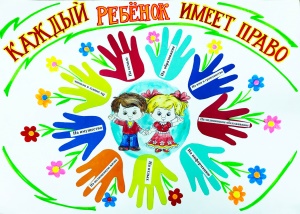 Қ А Р А Ш А  / Н О Я Б Р ЬДевиз месяца : «Права ребенка- права человека» Қ А Р А Ш А  / Н О Я Б Р ЬДевиз месяца : «Права ребенка- права человека» Қ А Р А Ш А  / Н О Я Б Р ЬДевиз месяца : «Права ребенка- права человека» Қ А Р А Ш А  / Н О Я Б Р ЬДевиз месяца : «Права ребенка- права человека» Қ А Р А Ш А  / Н О Я Б Р ЬДевиз месяца : «Права ребенка- права человека» Қ А Р А Ш А  / Н О Я Б Р ЬДевиз месяца : «Права ребенка- права человека» Қ А Р А Ш А  / Н О Я Б Р ЬДевиз месяца : «Права ребенка- права человека» 1.Жаңа қазақстандық патриотизм мен азаматтыққа тәрбиелеу, құқықтық тәрбие.1.Воспитание казахстанского патриотизма и гражданственности, правовое воспитание.1.Жаңа қазақстандық патриотизм мен азаматтыққа тәрбиелеу, құқықтық тәрбие.1.Воспитание казахстанского патриотизма и гражданственности, правовое воспитание.1.Жаңа қазақстандық патриотизм мен азаматтыққа тәрбиелеу, құқықтық тәрбие.1.Воспитание казахстанского патриотизма и гражданственности, правовое воспитание.1.Жаңа қазақстандық патриотизм мен азаматтыққа тәрбиелеу, құқықтық тәрбие.1.Воспитание казахстанского патриотизма и гражданственности, правовое воспитание.1.Жаңа қазақстандық патриотизм мен азаматтыққа тәрбиелеу, құқықтық тәрбие.1.Воспитание казахстанского патриотизма и гражданственности, правовое воспитание.1.Жаңа қазақстандық патриотизм мен азаматтыққа тәрбиелеу, құқықтық тәрбие.1.Воспитание казахстанского патриотизма и гражданственности, правовое воспитание.1.Жаңа қазақстандық патриотизм мен азаматтыққа тәрбиелеу, құқықтық тәрбие.1.Воспитание казахстанского патриотизма и гражданственности, правовое воспитание.119Работа по проекту «100 книг»По плануАбрамова И.Ю.Постоянно Постоянно 1-11120Правовой всеобуч для родителейБеседа ЗД по ВР,Классные руководители 1-11 классовПо плануПо плану1-11121Праворазъяснительные беседа «Закон Республики Казахстан о профилактике правонарушений среди несовершеннолетних и предупреждение детской безнадзорности и преступности»БеседаЗД по ВР,Школьный инспекторС 09.11 по 13.11.2021 г.С 09.11 по 13.11.2021 г.5-11122Занятия по правовому всеобучу.  Политические права граждан Республики Казахстан. Правила этики. Телефонные разговоры, дружеский диалог, культура приветствия.БеседаКлассные руководители 1-11 классовПо плануПо плану1-11123Заседание совета старшеклассниковЗаседаниеСт.вожатаяПо плануПо плану8-11124Мероприятия, посвященные Дню Первого Президента " Елбасы жолы-ертеңге өнеге»По плануЗД по ВР,Ст.вожатая, классные руководители 1-11 классовС 22.11 по 29.11.2021 г.С 22.11 по 29.11.2021 г.1-11125Концертная программа, посвященная «Дню Первого Президента Республики Казахстан». Принятие учеников в ЕДЮО «Жас ұлан» и  «Жас қыран»Концертная программаЗД по ВР,ст.вожатая,Петрова Т.С., Классные руководители 1-11 классов  30.11.2021г.30.11.2021г.1-11126Заседание Совета по профилактике правонарушенийЗаседаниеЗД по ВР, соц.педагогПо плануПо плану1-11127Мероприятия , посвященные Всемирному Дню ребенка«Права ребенка- права человека »По плануЗД по ВР, соц.педагог, Классные руководители 1-11 классовС 15.11 по 22.11.2021 г.С 15.11 по 22.11.2021 г.1-11128«Коррупция глазами ребенка»Конкурс рисунковКлассные руководители 7-8 классов24.11.2021 г.24.11.2021 г.7-82.Рухани-танымдық тәрбие.2. Духовно-нравственное воспитание.2.Рухани-танымдық тәрбие.2. Духовно-нравственное воспитание.2.Рухани-танымдық тәрбие.2. Духовно-нравственное воспитание.2.Рухани-танымдық тәрбие.2. Духовно-нравственное воспитание.2.Рухани-танымдық тәрбие.2. Духовно-нравственное воспитание.2.Рухани-танымдық тәрбие.2. Духовно-нравственное воспитание.2.Рухани-танымдық тәрбие.2. Духовно-нравственное воспитание.129Экскурсии в рамках каникулярных мероприятийэкскурсииКлассные руководители 1-11 классовОсенние каникулыОсенние каникулы1-11130«Учимся быть культурными»Классный часКлассные руководители 5 классов12.11.2021 г.12.11.2021 г.5131Декада «Толеранттылық- ол достық» По плануКлассные руководители 1-11 классовС 12.11 по 19.11.2021 г.С 12.11 по 19.11.2021 г.1-113. Ұлттық тәрбие.3.Национальное воспитание.3. Ұлттық тәрбие.3.Национальное воспитание.3. Ұлттық тәрбие.3.Национальное воспитание.3. Ұлттық тәрбие.3.Национальное воспитание.3. Ұлттық тәрбие.3.Национальное воспитание.3. Ұлттық тәрбие.3.Национальное воспитание.3. Ұлттық тәрбие.3.Национальное воспитание.132Классные часы «Біздің бүгінгі бастауымыз - ертеңнің болашағы»/ «Наш сегодняшний старт-будущее завтра»Классный часКлассные руководители 8-10 классов09.11.2021 г.09.11.2021 г.8-104. Отбасылық тәрбие.4. Семейное воспитание.4. Отбасылық тәрбие.4. Семейное воспитание.4. Отбасылық тәрбие.4. Семейное воспитание.4. Отбасылық тәрбие.4. Семейное воспитание.4. Отбасылық тәрбие.4. Семейное воспитание.4. Отбасылық тәрбие.4. Семейное воспитание.4. Отбасылық тәрбие.4. Семейное воспитание.133Диагностика психологического климата в семьеАнкетирование Косыгина И.В.,Утеуова М.С.С 08.11 по 15.11.2021г.С 08.11 по 15.11.2021г.1-11134Заседание Попечительского СоветаЗаседание Председатель ПСПо плануПо плану1-11135Классные родительские собрания «Формирование у детей и молодежи гражданских взглядов, патриотических чувств, национальных ценностей в семейном воспитании».Родительские собранияКлассные руководители 1-11 классовПо графикуПо графику1-11136Участие родителей в организации мероприятий на каникулахПо плануКлассные руководители 1-11 классовНоябрь Ноябрь 1-115.Еңбек, экономикалық және экологиялық тәрбие.5.Трудовое, экономическое и экологическоеивоспитание.5.Еңбек, экономикалық және экологиялық тәрбие.5.Трудовое, экономическое и экологическоеивоспитание.5.Еңбек, экономикалық және экологиялық тәрбие.5.Трудовое, экономическое и экологическоеивоспитание.5.Еңбек, экономикалық және экологиялық тәрбие.5.Трудовое, экономическое и экологическоеивоспитание.5.Еңбек, экономикалық және экологиялық тәрбие.5.Трудовое, экономическое и экологическоеивоспитание.5.Еңбек, экономикалық және экологиялық тәрбие.5.Трудовое, экономическое и экологическоеивоспитание.5.Еңбек, экономикалық және экологиялық тәрбие.5.Трудовое, экономическое и экологическоеивоспитание.137Работа социально- психологической службы по профориентации старшеклассниковБеседы Соц.педагог,Косыгина И.В.,Утеуова М.С.По плануПо плану8-11138Акция «Твори добро»АкцияЗДУВР,ЗД по ВР,Ст.вожатаяС 8.11 по 15.11.2020г.С 8.11 по 15.11.2020г.8-116. Көпмәдениетті және көркем-эстетикалық тәрбие.6. Поликультурное и художественно-эстетическое  воспитание6. Көпмәдениетті және көркем-эстетикалық тәрбие.6. Поликультурное и художественно-эстетическое  воспитание6. Көпмәдениетті және көркем-эстетикалық тәрбие.6. Поликультурное и художественно-эстетическое  воспитание6. Көпмәдениетті және көркем-эстетикалық тәрбие.6. Поликультурное и художественно-эстетическое  воспитание6. Көпмәдениетті және көркем-эстетикалық тәрбие.6. Поликультурное и художественно-эстетическое  воспитание6. Көпмәдениетті және көркем-эстетикалық тәрбие.6. Поликультурное и художественно-эстетическое  воспитание139Посещение театров, музеев, выставок, библиотекэкскурсииКлассные руководители 1-11 классовпостояннопостоянно1-117.Зияткерлік тәрбие, ақпараттық мәдениетті тәрбиелеу.7.Интеллектуальное воспитание, воспитание информационной культуры.7.Зияткерлік тәрбие, ақпараттық мәдениетті тәрбиелеу.7.Интеллектуальное воспитание, воспитание информационной культуры.7.Зияткерлік тәрбие, ақпараттық мәдениетті тәрбиелеу.7.Интеллектуальное воспитание, воспитание информационной культуры.7.Зияткерлік тәрбие, ақпараттық мәдениетті тәрбиелеу.7.Интеллектуальное воспитание, воспитание информационной культуры.7.Зияткерлік тәрбие, ақпараттық мәдениетті тәрбиелеу.7.Интеллектуальное воспитание, воспитание информационной культуры.7.Зияткерлік тәрбие, ақпараттық мәдениетті тәрбиелеу.7.Интеллектуальное воспитание, воспитание информационной культуры.7.Зияткерлік тәрбие, ақпараттық мәдениетті тәрбиелеу.7.Интеллектуальное воспитание, воспитание информационной культуры.140Участие в различных интеллектуальных конкурсах, олимпиадах и т.д.Конкурсы, олимпиады Классные руководители 1-11 классовПостоянно Постоянно 1-11141Акция по профилактике религиозного экстремизмаБеседы ЗД по ВР,Классные руководители 1-11 классовПо плануПо плану1-11142Акции по профилактике табакокурения и наркоманииАкцияЗД по ВР,      Мед.работник23-18.11.202123-18.11.20211-11143Занятия по ПДДбеседыКлассные руководиели 1-8 классовПо плануПо плану1-8144Оформление информационного стенда на тему «Международный день отказа от курения»Оформление стендаВожатая школыМед.работник09-13.11.2021 г.09-13.11.2021 г.1-11145Оформление книжной выставки ко «Дню Первого Президента»Оформление выставкиАбрамова И.Ю.Библиотекарь школыДо 26.11.2021 г.До 26.11.2021 г.1-11146Конкурс агитбригад «Мы- за безопасное движение!»Конкурс агитбригадКлассные руководители 5-6 классов18.11.2021 г.18.11.2021 г.5-68. Дене тәрбиесі, салауатты өмір салтын қалыптастыру.8.Физическое воспитание, здоровый образ жизни.8. Дене тәрбиесі, салауатты өмір салтын қалыптастыру.8.Физическое воспитание, здоровый образ жизни.8. Дене тәрбиесі, салауатты өмір салтын қалыптастыру.8.Физическое воспитание, здоровый образ жизни.8. Дене тәрбиесі, салауатты өмір салтын қалыптастыру.8.Физическое воспитание, здоровый образ жизни.8. Дене тәрбиесі, салауатты өмір салтын қалыптастыру.8.Физическое воспитание, здоровый образ жизни.8. Дене тәрбиесі, салауатты өмір салтын қалыптастыру.8.Физическое воспитание, здоровый образ жизни.8. Дене тәрбиесі, салауатты өмір салтын қалыптастыру.8.Физическое воспитание, здоровый образ жизни.147Классные часы  по профилактике ВИЧ/СПИДаКлассные часыКлассные руководители 1-11 классов27.11.2021г.27.11.2021г.1-11148Здоровое поколение-богатство нации: "Принципы здорового питания»Классные часыКлассные руководители 1-4 классов11.11.2021 г.11.11.2021 г.1-4149Участие в городских и школьных спортивных соревнванияхсоревнованияУчителя ФКНоябрь Ноябрь 5-11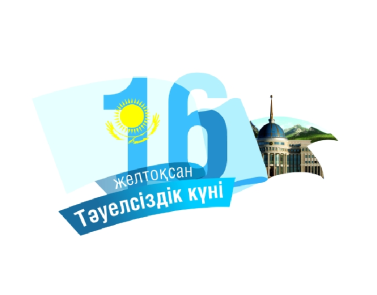 Ж Е Л Т О Қ С А Н  / Д Е К А Б Р ЬДевиз месяца : «Тұғыры биік Тәуелсіздік», посвященный 30-летию Независимости Республики КазахстанЖ Е Л Т О Қ С А Н  / Д Е К А Б Р ЬДевиз месяца : «Тұғыры биік Тәуелсіздік», посвященный 30-летию Независимости Республики КазахстанЖ Е Л Т О Қ С А Н  / Д Е К А Б Р ЬДевиз месяца : «Тұғыры биік Тәуелсіздік», посвященный 30-летию Независимости Республики КазахстанЖ Е Л Т О Қ С А Н  / Д Е К А Б Р ЬДевиз месяца : «Тұғыры биік Тәуелсіздік», посвященный 30-летию Независимости Республики КазахстанЖ Е Л Т О Қ С А Н  / Д Е К А Б Р ЬДевиз месяца : «Тұғыры биік Тәуелсіздік», посвященный 30-летию Независимости Республики Казахстан1.Жаңа қазақстандық патриотизм мен азаматтыққа тәрбиелеу, құқықтық тәрбие.1.Воспитание казахстанского патриотизма и гражданственности, правовое воспитание.1.Жаңа қазақстандық патриотизм мен азаматтыққа тәрбиелеу, құқықтық тәрбие.1.Воспитание казахстанского патриотизма и гражданственности, правовое воспитание.1.Жаңа қазақстандық патриотизм мен азаматтыққа тәрбиелеу, құқықтық тәрбие.1.Воспитание казахстанского патриотизма и гражданственности, правовое воспитание.1.Жаңа қазақстандық патриотизм мен азаматтыққа тәрбиелеу, құқықтық тәрбие.1.Воспитание казахстанского патриотизма и гражданственности, правовое воспитание.1.Жаңа қазақстандық патриотизм мен азаматтыққа тәрбиелеу, құқықтық тәрбие.1.Воспитание казахстанского патриотизма и гражданственности, правовое воспитание.1.Жаңа қазақстандық патриотизм мен азаматтыққа тәрбиелеу, құқықтық тәрбие.1.Воспитание казахстанского патриотизма и гражданственности, правовое воспитание.1.Жаңа қазақстандық патриотизм мен азаматтыққа тәрбиелеу, құқықтық тәрбие.1.Воспитание казахстанского патриотизма и гражданственности, правовое воспитание.150Заседание Совета по профилактике правонарушенийЗаседаниеЗД по ВР,Соц.педагогПо плануПо плану1-11151Занятия по правовому всеобучуБеседаКлассные руководители 1-11 классовПо плануПо плану1-11152Заседание совета старшеклассниковЗаседаниеЗД по ВР,Ст.вожатаяПо плануПо плану8-11153Правовой всеобуч для родителейБеседа ЗД по ВР, Классные руководители 1-11 классовПо плануПо плану1-11154Работа по проекту «100 книг»По плануАбрамова И.Ю.Постоянно Постоянно 1-11155Мероприятия, посвященные 30-летию Независимости Республики Казахстан «Тұғыры биік Тәуелсіздік"По отдельному  плану ЗД по ВР, ст.вожатая,Петрова Т.С.,Классные руководители 1-11 классов  С 15.11 по 15.12.2021 г.С 15.11 по 15.12.2021 г.1-11156Участие в церемонии торжественного приема в детско-юношескую организацию  « Жас Ұлан», «Жас Кыран»Торжественная линейкаСт.вожатая,Классные руководители 2-8 классов  26.11.2021 г.26.11.2021 г.2-8157«Молодежь против коррупции»Круглый столКласный руководитель 11 класса20.12.2021 г.20.12.2021 г.11158«Пиротехника и последствия шалости с пиротехникой»БеседаЗД по ВР,Школьный инспекор10.12.2021 г.10.12.2021 г.1-112.Рухани-танымдық тәрбие.2. Духовно-нравственное воспитание.2.Рухани-танымдық тәрбие.2. Духовно-нравственное воспитание.2.Рухани-танымдық тәрбие.2. Духовно-нравственное воспитание.2.Рухани-танымдық тәрбие.2. Духовно-нравственное воспитание.2.Рухани-танымдық тәрбие.2. Духовно-нравственное воспитание.2.Рухани-танымдық тәрбие.2. Духовно-нравственное воспитание.2.Рухани-танымдық тәрбие.2. Духовно-нравственное воспитание.159Конкурс рисуков «Мир добра»Конкурс рисуковКлассные руководители 1-4 классыУчителя самопознания09.12.2021 г.09.12.2021 г.1-4 160Проведение сценок «Разум, сердце и воля»Конкурс сценокКлассные руководители 5-6 классыУчителя самопознания10.12.2021 г.10.12.2021 г.5-6161Новогдние утренники  «Жаңа жылыңызбен!» / «С Новым годом!»Новогодние утренники, баллЗД по ВР,Ст.вожатая,Петрова Т.С.Классные руководители 1-11 классов  С 23.12 по 28.12.2021 г.С 23.12 по 28.12.2021 г.1-113. Ұлттық тәрбие.3.Национальное воспитание.3. Ұлттық тәрбие.3.Национальное воспитание.3. Ұлттық тәрбие.3.Национальное воспитание.3. Ұлттық тәрбие.3.Национальное воспитание.3. Ұлттық тәрбие.3.Национальное воспитание.3. Ұлттық тәрбие.3.Национальное воспитание.3. Ұлттық тәрбие.3.Национальное воспитание.162Классные часы «Ұлттық тәрбие – құндылық бастауы»Классные часыКлассные руководители 1-4  классов  03.12.2021 г.03.12.2021 г.1-44. Отбасылық тәрбие.4. Семейное воспитание.4. Отбасылық тәрбие.4. Семейное воспитание.4. Отбасылық тәрбие.4. Семейное воспитание.4. Отбасылық тәрбие.4. Семейное воспитание.4. Отбасылық тәрбие.4. Семейное воспитание.4. Отбасылық тәрбие.4. Семейное воспитание.4. Отбасылық тәрбие.4. Семейное воспитание.163Классные часы «Отбасы – рухани-адамгершілік тәрбие бастауы»Классные часыКлассные руководители 5-8  классов10.12.2021 г.10.12.2021 г.5-8164Общешкольное родительское собраниеОбщешкольное родительское собраниеАдминистрация школы,Классные руководители 1-11 классовС 07.12 по 11.12.2021 г.С 07.12 по 11.12.2021 г.1-45-11165Рейды в неблагополучные семьиРейдовые мероприятияЗД по ВР, соц.педагог,Классные руководителиПостоянно Постоянно 1-11166Участие родителей в подготовке и проведении праздничных мероприятий ко Дню Независимости Республики Казахстан и Новому годуОформление, участие в концертных программах и классных часахКлассные руководители 1-11 классов1-115.Еңбек, экономикалық және экологиялық тәрбие.5.Трудовое, экономическое и экологическое воспитание.5.Еңбек, экономикалық және экологиялық тәрбие.5.Трудовое, экономическое и экологическое воспитание.5.Еңбек, экономикалық және экологиялық тәрбие.5.Трудовое, экономическое и экологическое воспитание.5.Еңбек, экономикалық және экологиялық тәрбие.5.Трудовое, экономическое и экологическое воспитание.5.Еңбек, экономикалық және экологиялық тәрбие.5.Трудовое, экономическое и экологическое воспитание.5.Еңбек, экономикалық және экологиялық тәрбие.5.Трудовое, экономическое и экологическое воспитание.5.Еңбек, экономикалық және экологиялық тәрбие.5.Трудовое, экономическое и экологическое воспитание.167Конкурс снежных фигур «Снежная сказка- 2021»Конкурс снежных фигурЗД по ВР,Накышпан Д.О.,Ст.вожатаяКлассные руководители 8-11 классов21.12.2021 г.21.12.2021 г.8-11168Реализация проекта «Мастерская Деда Мороза»Изготовление новогодних поделок, елочных игрушекЗД по ВР,Рахимва А.К.,Ст.вожатаяКлассные руководители 1-7 классовС 07.12 по 21.12.2021 г.С 07.12 по 21.12.2021 г.1-7169Новогоднее оформление школыОформление ЗД по ВР,Накышпан Д.О,Рахимова А.К.,Классные руководители 8-11 классовДо 23.12.2021 г.До 23.12.2021 г.8-11170Участие в Республиканской Акции «Покормите птиц зимой».Изготовление и организация для подкормки птиц – Экологическая Акция «Каждой птице по кормушке»Изготовление кормушекКлассные руководителиУчителя технологииДо 15.12.2021 г.До 15.12.2021 г.1-116. Көпмәдениетті және көркем-эстетикалық тәрбие.6. Поликультурное и художественно-эстетическое  воспитание6. Көпмәдениетті және көркем-эстетикалық тәрбие.6. Поликультурное и художественно-эстетическое  воспитание6. Көпмәдениетті және көркем-эстетикалық тәрбие.6. Поликультурное и художественно-эстетическое  воспитание6. Көпмәдениетті және көркем-эстетикалық тәрбие.6. Поликультурное и художественно-эстетическое  воспитание6. Көпмәдениетті және көркем-эстетикалық тәрбие.6. Поликультурное и художественно-эстетическое  воспитание6. Көпмәдениетті және көркем-эстетикалық тәрбие.6. Поликультурное и художественно-эстетическое  воспитание6. Көпмәдениетті және көркем-эстетикалық тәрбие.6. Поликультурное и художественно-эстетическое  воспитание171Посещение театров, музеев, выставок, библиотекэкскурсииКлассные руководители 1-11 классовпостояннопостоянно1-11172Работа по программе «100 күй»и «100 ән» ЗД по ВР,Классные руководители 1-11 классов,Петрова Т.С.По плануПо плану1-11173Работа кружков в период зимних каникулПо плануРуководители кружковПо плануПо плану1-117.Зияткерлік тәрбие, ақпараттық мәдениетті тәрбиелеу.7.Интеллектуальное воспитание, воспитание информационной культуры.7.Зияткерлік тәрбие, ақпараттық мәдениетті тәрбиелеу.7.Интеллектуальное воспитание, воспитание информационной культуры.7.Зияткерлік тәрбие, ақпараттық мәдениетті тәрбиелеу.7.Интеллектуальное воспитание, воспитание информационной культуры.7.Зияткерлік тәрбие, ақпараттық мәдениетті тәрбиелеу.7.Интеллектуальное воспитание, воспитание информационной культуры.7.Зияткерлік тәрбие, ақпараттық мәдениетті тәрбиелеу.7.Интеллектуальное воспитание, воспитание информационной культуры.7.Зияткерлік тәрбие, ақпараттық мәдениетті тәрбиелеу.7.Интеллектуальное воспитание, воспитание информационной культуры.7.Зияткерлік тәрбие, ақпараттық мәдениетті тәрбиелеу.7.Интеллектуальное воспитание, воспитание информационной культуры.174Участие в различных интеллектуальных конкурсах, олимпиадах и т.д.Конкурсы, олимпиады Классные руководители 1-11 классовПостоянно Постоянно 1-11175Занятия по ПДДбеседыКлассные руководители 1-8 классовПо плануПо плану1-8176Классные часы «Из компьютерной сети в мир книги»Классные часыКлассные руководители 1-203.12.2021 г.03.12.2021 г.1-28. Дене тәрбиесі, салауатты өмір салтын қалыптастыру.8.Физическое воспитание, здоровый образ жизни.8. Дене тәрбиесі, салауатты өмір салтын қалыптастыру.8.Физическое воспитание, здоровый образ жизни.8. Дене тәрбиесі, салауатты өмір салтын қалыптастыру.8.Физическое воспитание, здоровый образ жизни.8. Дене тәрбиесі, салауатты өмір салтын қалыптастыру.8.Физическое воспитание, здоровый образ жизни.8. Дене тәрбиесі, салауатты өмір салтын қалыптастыру.8.Физическое воспитание, здоровый образ жизни.8. Дене тәрбиесі, салауатты өмір салтын қалыптастыру.8.Физическое воспитание, здоровый образ жизни.8. Дене тәрбиесі, салауатты өмір салтын қалыптастыру.8.Физическое воспитание, здоровый образ жизни.177Участие в городских и школьных спортивных соревнваниях.Турниры по «Тоғыз  құмалақ», «Asyk party»СоревнованияТурниры Учителя ФКПостоянно/зимние каникулы/Постоянно/зимние каникулы/5-11178Выпуск санбюллетеней «Профилактика ГРППа и ОРВИ»Выпуск санбюллетенейМед.работник06.12.2021 г.06.12.2021 г.1-11179Тренинг «Здоровье или вредные привычки»ТренингКосыгина И.В., Утеуова М.С.,Классные руководители 6-7 классов07.12.2021 г.07.12.2021 г.6-7180«День Здоровья»ФестивальУчителя ФКПоследний учебный деньДекабрьПоследний учебный деньДекабрь1-11181Мероприятия в период зимних каникулПо плануЗД по ВР,Ст.вожатая, Косыгина И.В.,Утеуова М.С., Учителя ФККлассные руководители 1-11 классовС 28.12.2021 по 08.01.2021 г.С 28.12.2021 по 08.01.2021 г.1-11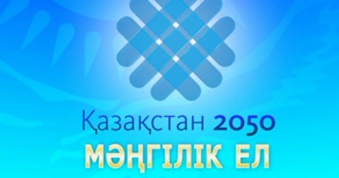 Қ А Н Т А Р  / Я Н В А Р ЬДевиз месяца : «Воспитание достойного поколения- залог Мәңгілік ел – Вечной страны»Қ А Н Т А Р  / Я Н В А Р ЬДевиз месяца : «Воспитание достойного поколения- залог Мәңгілік ел – Вечной страны»Қ А Н Т А Р  / Я Н В А Р ЬДевиз месяца : «Воспитание достойного поколения- залог Мәңгілік ел – Вечной страны»Қ А Н Т А Р  / Я Н В А Р ЬДевиз месяца : «Воспитание достойного поколения- залог Мәңгілік ел – Вечной страны»Қ А Н Т А Р  / Я Н В А Р ЬДевиз месяца : «Воспитание достойного поколения- залог Мәңгілік ел – Вечной страны»Қ А Н Т А Р  / Я Н В А Р ЬДевиз месяца : «Воспитание достойного поколения- залог Мәңгілік ел – Вечной страны»Қ А Н Т А Р  / Я Н В А Р ЬДевиз месяца : «Воспитание достойного поколения- залог Мәңгілік ел – Вечной страны»1.Жаңа қазақстандық патриотизм мен азаматтыққа тәрбиелеу, құқықтық тәрбие1.Воспитание казахстанского патриотизма и гражданственности, правовое воспитание.1.Жаңа қазақстандық патриотизм мен азаматтыққа тәрбиелеу, құқықтық тәрбие1.Воспитание казахстанского патриотизма и гражданственности, правовое воспитание.1.Жаңа қазақстандық патриотизм мен азаматтыққа тәрбиелеу, құқықтық тәрбие1.Воспитание казахстанского патриотизма и гражданственности, правовое воспитание.1.Жаңа қазақстандық патриотизм мен азаматтыққа тәрбиелеу, құқықтық тәрбие1.Воспитание казахстанского патриотизма и гражданственности, правовое воспитание.1.Жаңа қазақстандық патриотизм мен азаматтыққа тәрбиелеу, құқықтық тәрбие1.Воспитание казахстанского патриотизма и гражданственности, правовое воспитание.1.Жаңа қазақстандық патриотизм мен азаматтыққа тәрбиелеу, құқықтық тәрбие1.Воспитание казахстанского патриотизма и гражданственности, правовое воспитание.1.Жаңа қазақстандық патриотизм мен азаматтыққа тәрбиелеу, құқықтық тәрбие1.Воспитание казахстанского патриотизма и гражданственности, правовое воспитание.182Заседание Совета по профилактике правонарушенийЗаседаниеЗД по ВР,Соц.педагогПо плануПо плану1-11183Занятия по правовому всеобучуБеседаКлассные руководители 1-11 классовПо плануПо плану1-11184Заседание совета старшеклассниковЗаседаниеЗД по ВР,Ст.вожатаяПо плануПо плану8-11185Правовой всеобуч для родителейБеседа ЗД по ВР,Классные руководители 1-11 классовПо плануПо плану1-11186Работа по проекту «100 книг»По плануАбрамова И.Ю.Постоянно Постоянно 1-11187«Духовные святые, исторические места Казахстана»Круглый стол Классные руководители 1-7 классов12.01.2022 г.12.01.2022 г.1-7188Акция «Я и закон»АкцияЗД по ВР,Классные руководители 8 классов19.01.2022 г.19.01.2022 г.8189Рейдовые мероприятия «Подросток и закон»Рейдовые мероприятияЗД по ВР, соц.педагог,Школьный инспектор,Классные руководители 1-11 классовянварьянварь1-112.Рухани-танымдық тәрбие.2. Духовно-нравственное воспитание.2.Рухани-танымдық тәрбие.2. Духовно-нравственное воспитание.2.Рухани-танымдық тәрбие.2. Духовно-нравственное воспитание.2.Рухани-танымдық тәрбие.2. Духовно-нравственное воспитание.2.Рухани-танымдық тәрбие.2. Духовно-нравственное воспитание.2.Рухани-танымдық тәрбие.2. Духовно-нравственное воспитание.2.Рухани-танымдық тәрбие.2. Духовно-нравственное воспитание.190Этические правила «вежливость-красота". Телефонные разговоры, дружеский диалог, культура приветствияДиалогКлассные руководители 1-4 классовянварьянварь1-4191«Безопасность на улице и дома»БеседаКлассные руководители 1-5 классовянварьянварь1-5192Внеклассное мероприятие «Спешите делать добро»Внеклассное мероприятиеКлассные руководители 6 классов19.01.2022 г19.01.2022 г63. Ұлттық тәрбие.3.Национальное воспитание.3. Ұлттық тәрбие.3.Национальное воспитание.3. Ұлттық тәрбие.3.Национальное воспитание.3. Ұлттық тәрбие.3.Национальное воспитание.3. Ұлттық тәрбие.3.Национальное воспитание.3. Ұлттық тәрбие.3.Национальное воспитание.3. Ұлттық тәрбие.3.Национальное воспитание.193«Воспитание достойного поколения- залог Мәңгілік ел – Вечной страны»Круглый столКлассные руководители 7-8  классов21.01.2022г.21.01.2022г.7-84. Отбасылық тәрбие.4. Семейное воспитание.4. Отбасылық тәрбие.4. Семейное воспитание.4. Отбасылық тәрбие.4. Семейное воспитание.4. Отбасылық тәрбие.4. Семейное воспитание.4. Отбасылық тәрбие.4. Семейное воспитание.4. Отбасылық тәрбие.4. Семейное воспитание.4. Отбасылық тәрбие.4. Семейное воспитание.194Заседание Попечительского СоветаЗаседание Председатель ПСПо плануПо плану1-11195Классные родительские собрания «Социально-психологический аспект социализации»Родительские собранияКлассные руководители 1-11 классовПо графикуПо графику1-11196Участие родителей в организации мероприятий на каникулахПо плануКлассные руководители 1-11 классовянварьянварь1-11197«Семейный альбом»Выставка творческих работЗД по ВР,Ст.вожатая,Классные руководители 1-2 классовянварьянварь1-25.Еңбек, экономикалық және экологиялық тәрбие.5.Трудовое, экономическое и экологическое воспитание.5.Еңбек, экономикалық және экологиялық тәрбие.5.Трудовое, экономическое и экологическое воспитание.5.Еңбек, экономикалық және экологиялық тәрбие.5.Трудовое, экономическое и экологическое воспитание.5.Еңбек, экономикалық және экологиялық тәрбие.5.Трудовое, экономическое и экологическое воспитание.5.Еңбек, экономикалық және экологиялық тәрбие.5.Трудовое, экономическое и экологическое воспитание.5.Еңбек, экономикалық және экологиялық тәрбие.5.Трудовое, экономическое и экологическое воспитание.5.Еңбек, экономикалық және экологиялық тәрбие.5.Трудовое, экономическое и экологическое воспитание.198Работа «1 день на предприятии»Посещение предприятийКлассные руководители 5-11 классовянварьянварь5-11199Работа психологической службы по профориентации старшеклассниковБеседы,Тестирования, анкетированияКосыгина И.В.,Утеуова М.С.январьянварь8-11200«Я и моя будущя профессия»Экскурсия на предприятия, встреча со специалистамиКлассные руководители 9-11 классовянварьянварь9-11201Экологическая Акция «Каждой птице по кормушке»АкцияСт.вожатая.Классные руководители 1-8 классовянварьянварь1-86. Көпмәдениетті және көркем-эстетикалық тәрбие.6. Поликультурное и художественно-эстетическое  воспитание6. Көпмәдениетті және көркем-эстетикалық тәрбие.6. Поликультурное и художественно-эстетическое  воспитание6. Көпмәдениетті және көркем-эстетикалық тәрбие.6. Поликультурное и художественно-эстетическое  воспитание6. Көпмәдениетті және көркем-эстетикалық тәрбие.6. Поликультурное и художественно-эстетическое  воспитание6. Көпмәдениетті және көркем-эстетикалық тәрбие.6. Поликультурное и художественно-эстетическое  воспитание6. Көпмәдениетті және көркем-эстетикалық тәрбие.6. Поликультурное и художественно-эстетическое  воспитание6. Көпмәдениетті және көркем-эстетикалық тәрбие.6. Поликультурное и художественно-эстетическое  воспитание202Посещение театров, музеев, выставок, библиотек. Неделя театра и экскурсий  в зимние каникулы.экскурсииКлассные руководители 1-11 классовПостоянноПервая неделяПостоянноПервая неделя1-11203"Честность и вежливость-истинный образ человека»ДиалогПосещение театров, музеев, выставок, библиотек. Неделя театра и экскурсий  в зимние каникулы.январьянварь8204Работа по программе «100 күй»и «100 ән» ЗДВР,Классные руководители 1-11 классов,Петрова Т.С.По плануПо плану1-117.Зияткерлік тәрбие, ақпараттық мәдениетті тәрбиелеу.7.Интеллектуальное воспитание, воспитание информационной культуры.7.Зияткерлік тәрбие, ақпараттық мәдениетті тәрбиелеу.7.Интеллектуальное воспитание, воспитание информационной культуры.7.Зияткерлік тәрбие, ақпараттық мәдениетті тәрбиелеу.7.Интеллектуальное воспитание, воспитание информационной культуры.7.Зияткерлік тәрбие, ақпараттық мәдениетті тәрбиелеу.7.Интеллектуальное воспитание, воспитание информационной культуры.7.Зияткерлік тәрбие, ақпараттық мәдениетті тәрбиелеу.7.Интеллектуальное воспитание, воспитание информационной культуры.7.Зияткерлік тәрбие, ақпараттық мәдениетті тәрбиелеу.7.Интеллектуальное воспитание, воспитание информационной культуры.7.Зияткерлік тәрбие, ақпараттық мәдениетті тәрбиелеу.7.Интеллектуальное воспитание, воспитание информационной культуры.205Участие в различных интеллектуальных конкурсах, олимпиадах и т.д.Конкурсы, олимпиады Классные руководители 1-11 классовПостоянно Постоянно 1-11206Занятия по ПДДбеседыКлассные руководители 1-8 классовПо плануПо плану1-8207«Терроризм и экстремизм- угроза обществу»Круглый столКлассные руководители 9-11 классовянварьянварь9-11 8. Дене тәрбиесі, салауатты өмір салтын қалыптастыру.8.Физическое воспитание, здоровый образ жизни.8. Дене тәрбиесі, салауатты өмір салтын қалыптастыру.8.Физическое воспитание, здоровый образ жизни.8. Дене тәрбиесі, салауатты өмір салтын қалыптастыру.8.Физическое воспитание, здоровый образ жизни.8. Дене тәрбиесі, салауатты өмір салтын қалыптастыру.8.Физическое воспитание, здоровый образ жизни.8. Дене тәрбиесі, салауатты өмір салтын қалыптастыру.8.Физическое воспитание, здоровый образ жизни.8. Дене тәрбиесі, салауатты өмір салтын қалыптастыру.8.Физическое воспитание, здоровый образ жизни.8. Дене тәрбиесі, салауатты өмір салтын қалыптастыру.8.Физическое воспитание, здоровый образ жизни.208Участие в городских и школьных спортивных соревнванияхсоревнованияУчителя ФК5-11209«Профилактика курения, употребление ПАВ и наркомании»БеседаКосыгина И.В., Утеоуова М.С.январьянварь5-7210Обновление информационного стенда по профилактике алкоголя, наркотиков и табакокуренияОформление стендаЗД по ВРДо 10.01.2022 г.До 10.01.2022 г.1-11211Встреча с мед.работниками наркоцентраКруглый столЗД по ВРянварьянварь8-11 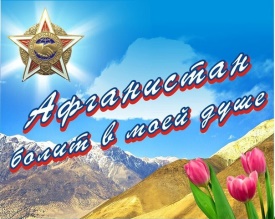 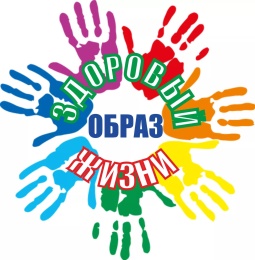 А Қ П А Н  / Ф Е В Р А Л ЬДевиз месяца : «Афганистан- наша память и боль», «В здоровом теле- здоровый дух»А Қ П А Н  / Ф Е В Р А Л ЬДевиз месяца : «Афганистан- наша память и боль», «В здоровом теле- здоровый дух»А Қ П А Н  / Ф Е В Р А Л ЬДевиз месяца : «Афганистан- наша память и боль», «В здоровом теле- здоровый дух»А Қ П А Н  / Ф Е В Р А Л ЬДевиз месяца : «Афганистан- наша память и боль», «В здоровом теле- здоровый дух»А Қ П А Н  / Ф Е В Р А Л ЬДевиз месяца : «Афганистан- наша память и боль», «В здоровом теле- здоровый дух»А Қ П А Н  / Ф Е В Р А Л ЬДевиз месяца : «Афганистан- наша память и боль», «В здоровом теле- здоровый дух»А Қ П А Н  / Ф Е В Р А Л ЬДевиз месяца : «Афганистан- наша память и боль», «В здоровом теле- здоровый дух»1.Жаңа қазақстандық патриотизм мен азаматтыққа тәрбиелеу, құқықтық тәрбие1.Воспитание казахстанского патриотизма и гражданственности, правовое воспитание.1.Жаңа қазақстандық патриотизм мен азаматтыққа тәрбиелеу, құқықтық тәрбие1.Воспитание казахстанского патриотизма и гражданственности, правовое воспитание.1.Жаңа қазақстандық патриотизм мен азаматтыққа тәрбиелеу, құқықтық тәрбие1.Воспитание казахстанского патриотизма и гражданственности, правовое воспитание.1.Жаңа қазақстандық патриотизм мен азаматтыққа тәрбиелеу, құқықтық тәрбие1.Воспитание казахстанского патриотизма и гражданственности, правовое воспитание.1.Жаңа қазақстандық патриотизм мен азаматтыққа тәрбиелеу, құқықтық тәрбие1.Воспитание казахстанского патриотизма и гражданственности, правовое воспитание.1.Жаңа қазақстандық патриотизм мен азаматтыққа тәрбиелеу, құқықтық тәрбие1.Воспитание казахстанского патриотизма и гражданственности, правовое воспитание.1.Жаңа қазақстандық патриотизм мен азаматтыққа тәрбиелеу, құқықтық тәрбие1.Воспитание казахстанского патриотизма и гражданственности, правовое воспитание.212Заседание Совета по профилактике правонарушенийЗаседаниеЗД по ВР,Соц.педагогПо плануПо плану1-11213Занятия по правовому всеобучуБеседаКлассные руководители 1-11 классовПо плануПо плану1-11214Заседание совета старшеклассниковЗаседаниеКарамурзина Л.е., вожатаяПо плануПо плану8-11215Правовой всеобуч для родителейБеседа ЗД по ВР,Классные руководители 1-11 классовПо плануПо плану1-11216Работа по проекту «100 книг»По плануАбрамова И.Ю.Постоянно Постоянно 1-11217«Государственные символы- национальное богатство»Классный часКлассные руководители 1-11 классовФевраль Февраль 5-11218«Мои права и обязанности»Классный часКлассные руководители 1-4 классовФевраль Февраль 1-4219Мероприятия, посвященные 32-й годовщине вывода Советских войск из Афганистана «Афганистан- наша память и боль»Поотдельному  плануКлассные руководители 1-11 классовС 15.02 по 19.02.2022 г.С 15.02 по 19.02.2022 г.1-11220Час общения «Час мужества», посвященный выводу Советских войск из АфганистанаЧас общенияУчитель НВП16.02.2022 г.16.02.2022 г.9-112.Рухани-танымдық тәрбие.2. Духовно-нравственное воспитание.2.Рухани-танымдық тәрбие.2. Духовно-нравственное воспитание.2.Рухани-танымдық тәрбие.2. Духовно-нравственное воспитание.2.Рухани-танымдық тәрбие.2. Духовно-нравственное воспитание.2.Рухани-танымдық тәрбие.2. Духовно-нравственное воспитание.2.Рухани-танымдық тәрбие.2. Духовно-нравственное воспитание.2.Рухани-танымдық тәрбие.2. Духовно-нравственное воспитание.221Благотоврительная акция «Акниет»Акция ЗД по ВР, Ст.вожатая В течении месяцаВ течении месяца1-11222Конкурс эссе «Счасте для меня....»Конкурс эссеУчителя самопознанияС 08.02 по 12.02.2022 г.С 08.02 по 12.02.2022 г.5-8223Просмотр видеоролика о Саре Алпысовне НазарбаевойБеседа Учителя самопознания08.02.2022 г.08.02.2022 г.5-9224Декада самопознанияПо отдельному плануЗДУВР,ЗД по ВР,Косыгина И.В.,Утеуова М.С., Учителя самопознанияфевральфевраль1-11225«Рухани қазына»Книжная выставкаАбрамова И.Ю.,Зав.школьной библиотекойфевральфевраль1-113. Ұлттық тәрбие.3.Национальное воспитание.3. Ұлттық тәрбие.3.Национальное воспитание.3. Ұлттық тәрбие.3.Национальное воспитание.3. Ұлттық тәрбие.3.Национальное воспитание.3. Ұлттық тәрбие.3.Национальное воспитание.3. Ұлттық тәрбие.3.Национальное воспитание.3. Ұлттық тәрбие.3.Национальное воспитание.226Религия и современное обществоКруглый столКлассные руководители 9-11 классовфевральфевраль9-114. Отбасылық тәрбие.4. Семейное воспитание.4. Отбасылық тәрбие.4. Семейное воспитание.4. Отбасылық тәрбие.4. Семейное воспитание.4. Отбасылық тәрбие.4. Семейное воспитание.4. Отбасылық тәрбие.4. Семейное воспитание.4. Отбасылық тәрбие.4. Семейное воспитание.4. Отбасылық тәрбие.4. Семейное воспитание.227Участие родительской  общественности в мероприятиях и спортивных соревнованияхКлассные руководители 1-11 классовВ течение месяцаВ течение месяца1-11228Общешкольное родительское собраниеОбщешкольное родительское собраниеАдминистрация школы,Классные руководители 1-11 классовС 15.02 по 19.02.2022 г.С 15.02 по 19.02.2022 г.1-45-115.Еңбек, экономикалық және экологиялық тәрбие.5.Трудовое, экономическое и экологическое воспитание.5.Еңбек, экономикалық және экологиялық тәрбие.5.Трудовое, экономическое и экологическое воспитание.5.Еңбек, экономикалық және экологиялық тәрбие.5.Трудовое, экономическое и экологическое воспитание.5.Еңбек, экономикалық және экологиялық тәрбие.5.Трудовое, экономическое и экологическое воспитание.5.Еңбек, экономикалық және экологиялық тәрбие.5.Трудовое, экономическое и экологическое воспитание.5.Еңбек, экономикалық және экологиялық тәрбие.5.Трудовое, экономическое и экологическое воспитание.5.Еңбек, экономикалық және экологиялық тәрбие.5.Трудовое, экономическое и экологическое воспитание.229«Моя будущая профессия»Классный часКлассные руководители 5-7 классов03.02.2022 г.03.02.2022 г.5-7 230«Экологическое путешествие»Классный часКлассные руководители 3-4 классовфевральфевраль3-4231Работа «1 день на предприятии»Посещение предприятийКлассные руководители 5-11 классовфевральфевраль5-11232Экологическая Акция «Каждой птице по кормушке»АкцияЗД по ВР,Ст.вожатая.Классные руководители 1-8 классовфевральфевраль1-8233«Профессиональное самоопределение старшеклассников»ТестированиеКосыгина И.В.,Утеуова М.С.февральфевраль9,116. Көпмәдениетті және көркем-эстетикалық тәрбие.6. Поликультурное и художественно-эстетическое  воспитание6. Көпмәдениетті және көркем-эстетикалық тәрбие.6. Поликультурное и художественно-эстетическое  воспитание6. Көпмәдениетті және көркем-эстетикалық тәрбие.6. Поликультурное и художественно-эстетическое  воспитание6. Көпмәдениетті және көркем-эстетикалық тәрбие.6. Поликультурное и художественно-эстетическое  воспитание6. Көпмәдениетті және көркем-эстетикалық тәрбие.6. Поликультурное и художественно-эстетическое  воспитание6. Көпмәдениетті және көркем-эстетикалық тәрбие.6. Поликультурное и художественно-эстетическое  воспитание6. Көпмәдениетті және көркем-эстетикалық тәрбие.6. Поликультурное и художественно-эстетическое  воспитание234Посещение театров, музеев, выставок, библиотекэкскурсииКлассные руководители 1-11 классовпостояннопостоянно1-11235Работа по программе «100 күй»и «100 ән» Карамурзина Л.Е.,Классные руководители 1-11 классов,Петрова Т.С.По плануПо плану1-117.Зияткерлік тәрбие, ақпараттық мәдениетті тәрбиелеу.7.Интеллектуальное воспитание, воспитание информационной культуры.7.Зияткерлік тәрбие, ақпараттық мәдениетті тәрбиелеу.7.Интеллектуальное воспитание, воспитание информационной культуры.7.Зияткерлік тәрбие, ақпараттық мәдениетті тәрбиелеу.7.Интеллектуальное воспитание, воспитание информационной культуры.7.Зияткерлік тәрбие, ақпараттық мәдениетті тәрбиелеу.7.Интеллектуальное воспитание, воспитание информационной культуры.7.Зияткерлік тәрбие, ақпараттық мәдениетті тәрбиелеу.7.Интеллектуальное воспитание, воспитание информационной культуры.7.Зияткерлік тәрбие, ақпараттық мәдениетті тәрбиелеу.7.Интеллектуальное воспитание, воспитание информационной культуры.7.Зияткерлік тәрбие, ақпараттық мәдениетті тәрбиелеу.7.Интеллектуальное воспитание, воспитание информационной культуры.236Участие в различных интеллектуальных конкурсах, олимпиадах и т.д.Конкурсы, олимпиады Классные руководители 1-11 классовПостоянно Постоянно 1-11237Занятия по ПДДбеседыКлассные руководители 1-8 классовПо плануПо плану1-8238Внеклассное мероприятие по химии на тему «Chemical tournament» ТурнирКулдошина О.А.февральфевраль8. Дене тәрбиесі, салауатты өмір салтын қалыптастыру.8.Физическое воспитание, здоровый образ жизни.8. Дене тәрбиесі, салауатты өмір салтын қалыптастыру.8.Физическое воспитание, здоровый образ жизни.8. Дене тәрбиесі, салауатты өмір салтын қалыптастыру.8.Физическое воспитание, здоровый образ жизни.8. Дене тәрбиесі, салауатты өмір салтын қалыптастыру.8.Физическое воспитание, здоровый образ жизни.8. Дене тәрбиесі, салауатты өмір салтын қалыптастыру.8.Физическое воспитание, здоровый образ жизни.8. Дене тәрбиесі, салауатты өмір салтын қалыптастыру.8.Физическое воспитание, здоровый образ жизни.8. Дене тәрбиесі, салауатты өмір салтын қалыптастыру.8.Физическое воспитание, здоровый образ жизни.239Акция «Всемирный День борьбы с онкологическими заболеваниями»Акция /Ладошки пожеланий/ЗД по ВР,Ст.вожатая,Классные руководители 5-7 классовфевральфевраль5-7240Участие в городских и школьных спортивных соревнванияхсоревнованияУчителя ФКфевральфевраль5-11241«Сильные, ловкие, смелые»Соревнования по зимним видам спортаУчителя ФК1 неделя февраля1 неделя февраля5-11242«Веселые старты»эстафетаУчителя ФК4 неделя февраля4 неделя февраля1-4243«Шаңғы - 2022»соревнованияУчителя ФКфевральфевраль7-10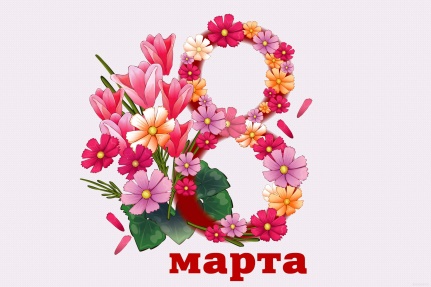 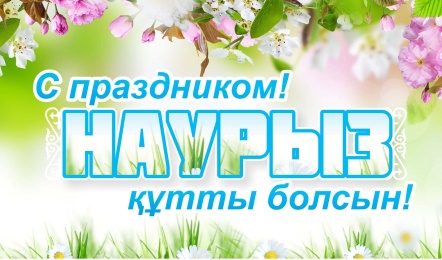 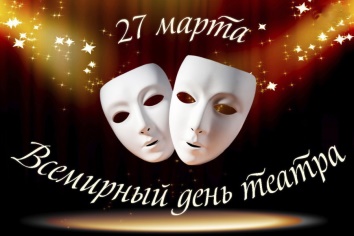 Н А У Р Ы З  / М А Р ТДевиз месяца :  «Международный Женский день- 8 Марта», «Армысың, Әз Наурыз!»,«Театр вчера, сегодня, завтра» /к Всемирному Дню театра, 27 марта/Н А У Р Ы З  / М А Р ТДевиз месяца :  «Международный Женский день- 8 Марта», «Армысың, Әз Наурыз!»,«Театр вчера, сегодня, завтра» /к Всемирному Дню театра, 27 марта/Н А У Р Ы З  / М А Р ТДевиз месяца :  «Международный Женский день- 8 Марта», «Армысың, Әз Наурыз!»,«Театр вчера, сегодня, завтра» /к Всемирному Дню театра, 27 марта/Н А У Р Ы З  / М А Р ТДевиз месяца :  «Международный Женский день- 8 Марта», «Армысың, Әз Наурыз!»,«Театр вчера, сегодня, завтра» /к Всемирному Дню театра, 27 марта/Н А У Р Ы З  / М А Р ТДевиз месяца :  «Международный Женский день- 8 Марта», «Армысың, Әз Наурыз!»,«Театр вчера, сегодня, завтра» /к Всемирному Дню театра, 27 марта/Н А У Р Ы З  / М А Р ТДевиз месяца :  «Международный Женский день- 8 Марта», «Армысың, Әз Наурыз!»,«Театр вчера, сегодня, завтра» /к Всемирному Дню театра, 27 марта/Н А У Р Ы З  / М А Р ТДевиз месяца :  «Международный Женский день- 8 Марта», «Армысың, Әз Наурыз!»,«Театр вчера, сегодня, завтра» /к Всемирному Дню театра, 27 марта/1.Жаңа қазақстандық патриотизм мен азаматтыққа тәрбиелеу, құқықтық тәрбие1.Воспитание казахстанского патриотизма и гражданственности, правовое воспитание.1.Жаңа қазақстандық патриотизм мен азаматтыққа тәрбиелеу, құқықтық тәрбие1.Воспитание казахстанского патриотизма и гражданственности, правовое воспитание.1.Жаңа қазақстандық патриотизм мен азаматтыққа тәрбиелеу, құқықтық тәрбие1.Воспитание казахстанского патриотизма и гражданственности, правовое воспитание.1.Жаңа қазақстандық патриотизм мен азаматтыққа тәрбиелеу, құқықтық тәрбие1.Воспитание казахстанского патриотизма и гражданственности, правовое воспитание.1.Жаңа қазақстандық патриотизм мен азаматтыққа тәрбиелеу, құқықтық тәрбие1.Воспитание казахстанского патриотизма и гражданственности, правовое воспитание.1.Жаңа қазақстандық патриотизм мен азаматтыққа тәрбиелеу, құқықтық тәрбие1.Воспитание казахстанского патриотизма и гражданственности, правовое воспитание.1.Жаңа қазақстандық патриотизм мен азаматтыққа тәрбиелеу, құқықтық тәрбие1.Воспитание казахстанского патриотизма и гражданственности, правовое воспитание.244Заседание Совета по профилактике правонарушенийЗаседаниеЗД по ВР,Соц.педагогПо плануПо плану1-11245Занятия по правовому всеобучуБеседаКлассные руководители 1-11 классовПо плануПо плану1-11246Заседание совета старшеклассниковЗаседаниеЗД по ВР,Ст.вожатаяПо плануПо плану8-11247Правовой всеобуч для родителейБеседа ЗД по ВР,Классные руководители 1-11 классовПо плануПо плану1-11248Работа по проекту «100 книг»По плануАбрамова И.Ю.Постоянно Постоянно 1-11249День ГОПо спец.плануАдминистрация школыМарт Март 1-112.Рухани-танымдық тәрбие.2. Духовно-нравственное воспитание.2.Рухани-танымдық тәрбие.2. Духовно-нравственное воспитание.2.Рухани-танымдық тәрбие.2. Духовно-нравственное воспитание.2.Рухани-танымдық тәрбие.2. Духовно-нравственное воспитание.2.Рухани-танымдық тәрбие.2. Духовно-нравственное воспитание.2.Рухани-танымдық тәрбие.2. Духовно-нравственное воспитание.2.Рухани-танымдық тәрбие.2. Духовно-нравственное воспитание.250Мероприятия, посвященные Дню благодарности «С добрым сердцем»По плануКлассные руководители 1-11 классов,Члены школьного самоуправления1.03.2022 г.1.03.2022 г.1-11251Мероприятия, посвященные «Международному женскому дню- 8 марта» По плануКлассные руководители 1-11 классовС 02.03 по 07.03.2022 г.С 02.03 по 07.03.2022 г.1-11252«Оказание первой помощи при травмах»Классный часКлассные руководители 1-4 классов10.03.2022 г.10.03.2022 г.1-4253Конкурс «Реклама общечеловеческих ценностей»Конкурс Учителя самопознания,Классные руководители 5-7 классов14.03.2022 г.14.03.2022 г.5-73. Ұлттық тәрбие.3.Национальное воспитание.3. Ұлттық тәрбие.3.Национальное воспитание.3. Ұлттық тәрбие.3.Национальное воспитание.3. Ұлттық тәрбие.3.Национальное воспитание.3. Ұлттық тәрбие.3.Национальное воспитание.3. Ұлттық тәрбие.3.Национальное воспитание.3. Ұлттық тәрбие.3.Национальное воспитание.254Оформление школы к празднику «Наурыз»Оформление ЗД по ВР,Классные руководители 8 классов,Учителя казахского языка,Вожатая14.03.2022 г.14.03.2022 г.8255Праздничные мероприятия, посвященные празднику «Армысың, Әз Наурыз!»По плануЗД по ВР,Ст.вожатая,классные руководители 1-11 классовС 14.03 по 19.03.2022 г.С 14.03 по 19.03.2022 г.1-114. Отбасылық тәрбие.4. Семейное воспитание.4. Отбасылық тәрбие.4. Семейное воспитание.4. Отбасылық тәрбие.4. Семейное воспитание.4. Отбасылық тәрбие.4. Семейное воспитание.4. Отбасылық тәрбие.4. Семейное воспитание.4. Отбасылық тәрбие.4. Семейное воспитание.4. Отбасылық тәрбие.4. Семейное воспитание.256Заседание Попечительского СоветаЗаседание Председатель ПСПо плануПо плану1-11257Классные родительские собрания Родительские собранияКлассные руководители 1-11 классовПо графикуПо графику1-11258Участие родителей в организации и проведении праздничных мероприятий (1 марта, 8 марта, Наурыз)По плануКлассные руководители 1-11 классовМарт Март 1-11259Участие родителей в организации весенних каникулПо плануКлассные руководители 1-11 классовМарт Март 1-115.Еңбек, экономикалық және экологиялық тәрбие.5.Трудовое, экономическое и экологическое воспитание.5.Еңбек, экономикалық және экологиялық тәрбие.5.Трудовое, экономическое и экологическое воспитание.5.Еңбек, экономикалық және экологиялық тәрбие.5.Трудовое, экономическое и экологическое воспитание.5.Еңбек, экономикалық және экологиялық тәрбие.5.Трудовое, экономическое и экологическое воспитание.5.Еңбек, экономикалық және экологиялық тәрбие.5.Трудовое, экономическое и экологическое воспитание.5.Еңбек, экономикалық және экологиялық тәрбие.5.Трудовое, экономическое и экологическое воспитание.5.Еңбек, экономикалық және экологиялық тәрбие.5.Трудовое, экономическое и экологическое воспитание.260Работа «1 день на предприятии»Посещение предприятийКлассные руководители 5-11 классовмартмарт5-11261Внеклассное мероприятие по информатике « Earth. Ecological problems » («Земля. Экологические проблемы»)Внеклассное мероприятиеЕсенкулова Т.Д. /учитель информатики/мартмарт106. Көпмәдениетті және көркем-эстетикалық тәрбие.6. Поликультурное и художественно-эстетическое  воспитание6. Көпмәдениетті және көркем-эстетикалық тәрбие.6. Поликультурное и художественно-эстетическое  воспитание6. Көпмәдениетті және көркем-эстетикалық тәрбие.6. Поликультурное и художественно-эстетическое  воспитание6. Көпмәдениетті және көркем-эстетикалық тәрбие.6. Поликультурное и художественно-эстетическое  воспитание6. Көпмәдениетті және көркем-эстетикалық тәрбие.6. Поликультурное и художественно-эстетическое  воспитание6. Көпмәдениетті және көркем-эстетикалық тәрбие.6. Поликультурное и художественно-эстетическое  воспитание6. Көпмәдениетті және көркем-эстетикалық тәрбие.6. Поликультурное и художественно-эстетическое  воспитание262Посещение театров, музеев, выставок, библиотекэкскурсииКлассные руководители 1-11 классовпостояннопостоянно1-11263Работа по программе «100 күй»и «100 ән» ЗД по ВР.,Классные руководители 1-11 классов,Петрова Т.С.По плануПо плану1-11264«Магия театра»Классный час, посвященный Всемирному Дню театраКлассные руководители 1-7 классовмартмарт1-77.Зияткерлік тәрбие, ақпараттық мәдениетті тәрбиелеу.7.Интеллектуальное воспитание, воспитание информационной культуры.7.Зияткерлік тәрбие, ақпараттық мәдениетті тәрбиелеу.7.Интеллектуальное воспитание, воспитание информационной культуры.7.Зияткерлік тәрбие, ақпараттық мәдениетті тәрбиелеу.7.Интеллектуальное воспитание, воспитание информационной культуры.7.Зияткерлік тәрбие, ақпараттық мәдениетті тәрбиелеу.7.Интеллектуальное воспитание, воспитание информационной культуры.7.Зияткерлік тәрбие, ақпараттық мәдениетті тәрбиелеу.7.Интеллектуальное воспитание, воспитание информационной культуры.7.Зияткерлік тәрбие, ақпараттық мәдениетті тәрбиелеу.7.Интеллектуальное воспитание, воспитание информационной культуры.7.Зияткерлік тәрбие, ақпараттық мәдениетті тәрбиелеу.7.Интеллектуальное воспитание, воспитание информационной культуры.265Участие в различных интеллектуальных конкурсах, олимпиадах и т.д.Конкурсы, олимпиады Классные руководители 1-11 классовПостоянно Постоянно 1-11266Занятия по ПДДбеседыКлассные руководители 1-8 классовПо плануПо плану1-88. Дене тәрбиесі, салауатты өмір салтын қалыптастыру.8.Физическое воспитание, здоровый образ жизни.8. Дене тәрбиесі, салауатты өмір салтын қалыптастыру.8.Физическое воспитание, здоровый образ жизни.8. Дене тәрбиесі, салауатты өмір салтын қалыптастыру.8.Физическое воспитание, здоровый образ жизни.8. Дене тәрбиесі, салауатты өмір салтын қалыптастыру.8.Физическое воспитание, здоровый образ жизни.8. Дене тәрбиесі, салауатты өмір салтын қалыптастыру.8.Физическое воспитание, здоровый образ жизни.8. Дене тәрбиесі, салауатты өмір салтын қалыптастыру.8.Физическое воспитание, здоровый образ жизни.8. Дене тәрбиесі, салауатты өмір салтын қалыптастыру.8.Физическое воспитание, здоровый образ жизни.267Участие в городских и школьных спортивных соревнванияхсоревнованияУчителя ФКмартмарт5-11268«Концепция охраны здоровья в Казахстане, репродуктивное здоровье человека»Круглый столКлассные руководители 9-11 классовМарт Март 9-11269«День Здоровья»ФестивальУчителя ФКПоследний учебный деньМарт Последний учебный деньМарт 1-11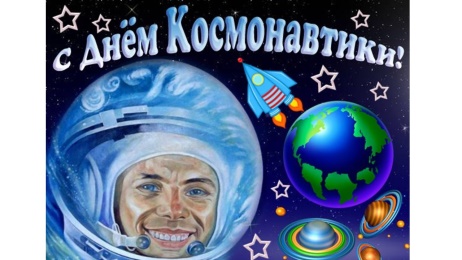 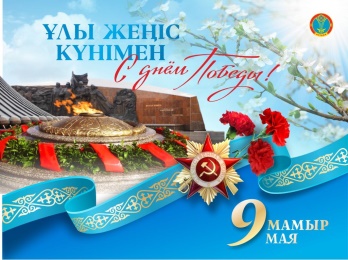 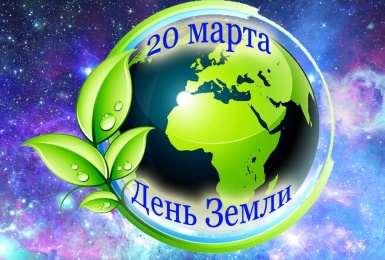 С Ә У І Р  / А П Р Е Л ЬДевиз месяца :  «С Днем Победы!», «12 апреля- День Космонавтики»,«Международный день матери- Земли» С Ә У І Р  / А П Р Е Л ЬДевиз месяца :  «С Днем Победы!», «12 апреля- День Космонавтики»,«Международный день матери- Земли» С Ә У І Р  / А П Р Е Л ЬДевиз месяца :  «С Днем Победы!», «12 апреля- День Космонавтики»,«Международный день матери- Земли» С Ә У І Р  / А П Р Е Л ЬДевиз месяца :  «С Днем Победы!», «12 апреля- День Космонавтики»,«Международный день матери- Земли» С Ә У І Р  / А П Р Е Л ЬДевиз месяца :  «С Днем Победы!», «12 апреля- День Космонавтики»,«Международный день матери- Земли» С Ә У І Р  / А П Р Е Л ЬДевиз месяца :  «С Днем Победы!», «12 апреля- День Космонавтики»,«Международный день матери- Земли» С Ә У І Р  / А П Р Е Л ЬДевиз месяца :  «С Днем Победы!», «12 апреля- День Космонавтики»,«Международный день матери- Земли» 1.Жаңа қазақстандық патриотизм мен азаматтыққа тәрбиелеу, құқықтық тәрбие1.Воспитание казахстанского патриотизма и гражданственности, правовое воспитание.1.Жаңа қазақстандық патриотизм мен азаматтыққа тәрбиелеу, құқықтық тәрбие1.Воспитание казахстанского патриотизма и гражданственности, правовое воспитание.1.Жаңа қазақстандық патриотизм мен азаматтыққа тәрбиелеу, құқықтық тәрбие1.Воспитание казахстанского патриотизма и гражданственности, правовое воспитание.1.Жаңа қазақстандық патриотизм мен азаматтыққа тәрбиелеу, құқықтық тәрбие1.Воспитание казахстанского патриотизма и гражданственности, правовое воспитание.1.Жаңа қазақстандық патриотизм мен азаматтыққа тәрбиелеу, құқықтық тәрбие1.Воспитание казахстанского патриотизма и гражданственности, правовое воспитание.1.Жаңа қазақстандық патриотизм мен азаматтыққа тәрбиелеу, құқықтық тәрбие1.Воспитание казахстанского патриотизма и гражданственности, правовое воспитание.1.Жаңа қазақстандық патриотизм мен азаматтыққа тәрбиелеу, құқықтық тәрбие1.Воспитание казахстанского патриотизма и гражданственности, правовое воспитание.270Мероприятия в период весенних каникулПо плануЗД по ВР,Ст.вожатая,Руководитли кружков и секций,  Косыгина И.В.,Утеуова М.С., Учителя ФККлассные руководители 1-11 классовмартмарт1-11271Заседание Совета по профилактике правонарушенийЗаседаниеЗД по ВР, соц.педагогПо плануПо плану1-11272Занятия по правовому всеобучуБеседаКлассные руководители 1-11 классовПо плануПо плану1-11273Заседание совета старшеклассниковЗаседаниеЗД по ВР,Ст.вожатаяПо плануПо плану8-11274Правовой всеобуч для родителейБеседа ЗД по ВР,Классные руководители 1-11 классовПо плануПо плану1-11275Работа по проекту «100 книг»По плануАбрамова И.Ю.Постоянно Постоянно 1-11276Месячник Патриот «С Днем Победы!»По отдельному плануЗД по ВР,ЗДУВР,Ст.вожатая, Абрамова И.Ю.,Классные руководители 1-11 классовС 09.04 по 09.05.2022 г.С 09.04 по 09.05.2022 г.1-11277Городской конкурс ЮИДДЗД по ВР,Руководитель ЮИДДапрельапрельОтряд ЮИДД278Смотр строя и песни  «Калкан»Смотр строя и песниЗД по ВР,учителя ФК, преподаватель НВП,Классные руководиели 5-8 классовПо плануПо плану5-8279«На страже Родины»Встреча с ветеранами ВОВ и АфганистанаЗД по ВР,Ст.вожатая,Преподаватель НВП22.04.2022 г.22.04.2022 г.10-112.Рухани-танымдық тәрбие.2. Духовно-нравственное воспитание.2.Рухани-танымдық тәрбие.2. Духовно-нравственное воспитание.2.Рухани-танымдық тәрбие.2. Духовно-нравственное воспитание.2.Рухани-танымдық тәрбие.2. Духовно-нравственное воспитание.2.Рухани-танымдық тәрбие.2. Духовно-нравственное воспитание.2.Рухани-танымдық тәрбие.2. Духовно-нравственное воспитание.2.Рухани-танымдық тәрбие.2. Духовно-нравственное воспитание.280Посещение ветеранов ВОВ и педагогического трудаРейды-поздравленияКлассные руководители 5-8 классовС 26.04 по 29.04.2022 г.С 26.04 по 29.04.2022 г.5-8281Организация и проведение мероприятий, посвященных Дню космонавтикиПо отдельному плануВожатая,Классные руководители 1-11 классовС 05.04 по 12.04.2022 г.С 05.04 по 12.04.2022 г.1-11282Акция «Километр добрых слов»АкцияУчителя самопознания15.04.2022 г..15.04.2022 г..8-11283Конкурс эссе «Если б был я Добродей, чтоб я сделал для людей»Конкурс эссеУчителя самопознания19.04.2022 г.19.04.2022 г.5-63. Ұлттық тәрбие.3.Национальное воспитание.3. Ұлттық тәрбие.3.Национальное воспитание.3. Ұлттық тәрбие.3.Национальное воспитание.3. Ұлттық тәрбие.3.Национальное воспитание.3. Ұлттық тәрбие.3.Национальное воспитание.3. Ұлттық тәрбие.3.Национальное воспитание.3. Ұлттық тәрбие.3.Национальное воспитание.284Мроприятия, посвященные Дню единства народов Казахстана «Бірлігіміз жарасқан»По отдельному плануЗД по ВР,Ст.вожатая,Абрамова И.Ю.,Классные руководители 1-11 классовС 26.04 по 30.04.2022 г.С 26.04 по 30.04.2022 г.1-11285История государственных символов «Көк байрағым»Конкурс ЗД по ВР,Ст.вожатая15.04.2022 г.15.04.2022 г.5-64. Отбасылық тәрбие.4. Семейное воспитание.4. Отбасылық тәрбие.4. Семейное воспитание.4. Отбасылық тәрбие.4. Семейное воспитание.4. Отбасылық тәрбие.4. Семейное воспитание.4. Отбасылық тәрбие.4. Семейное воспитание.4. Отбасылық тәрбие.4. Семейное воспитание.4. Отбасылық тәрбие.4. Семейное воспитание.286Участие родителей в организации и проведении праздничных мероприятий По плануКлассные руководители 1-11 классовАпрель Апрель 1-11287Общешкольное родительское собрание«Отбасы – рухани-адамгершілік тәрбие бастауы» /«Семья-начало духовно-нравственного воспитания»Общешкольное родительское собраниеАдминистрация школы,Классные руководители 1-11 классовС 07.12 по 11.12.2022 г.С 07.12 по 11.12.2022 г.1-45-11288Заседание Попечительского СоветаЗаседание Председатель ПСПо плануПо плану1-11289Слет отцовСлетЗД по ВР16.04.2022 г.16.04.2022 г.1-115.Еңбек, экономикалық және экологиялық тәрбие.5.Трудовое, экономическое и экологическое воспитание.5.Еңбек, экономикалық және экологиялық тәрбие.5.Трудовое, экономическое и экологическое воспитание.5.Еңбек, экономикалық және экологиялық тәрбие.5.Трудовое, экономическое и экологическое воспитание.5.Еңбек, экономикалық және экологиялық тәрбие.5.Трудовое, экономическое и экологическое воспитание.5.Еңбек, экономикалық және экологиялық тәрбие.5.Трудовое, экономическое и экологическое воспитание.5.Еңбек, экономикалық және экологиялық тәрбие.5.Трудовое, экономическое и экологическое воспитание.5.Еңбек, экономикалық және экологиялық тәрбие.5.Трудовое, экономическое и экологическое воспитание.290Экологическая акция «Таза қала –көрікті мекен»Классные руководители 7-10 классовАпрель Апрель 7-10291Работа «1 день на предприятии»Посещение предприятийКлассные руководители 5-11 классовАпрель Апрель 5-11292Мероприятия, посвященные Дню Земли «Международный день матери- Земли» По отдельному плануЗД по ВР,Ст.вожатая,Классные руководители 1-11 классовАбрамова И.Ю.С 15.04. по 22.04.2022 г.С 15.04. по 22.04.2022 г.1-11293«Саналы азамат. Мамандық таңдау – маңызды шешім»Круглый столКлассные руководители 9-11 классовАпрельАпрель9-11294«Все профессии хорошы »Видео-репортаж с места работы родителейКлассные руководители 8 классовАпрельАпрель86. Көпмәдениетті және көркем-эстетикалық тәрбие.6. Поликультурное и художественно-эстетическое  воспитание6. Көпмәдениетті және көркем-эстетикалық тәрбие.6. Поликультурное и художественно-эстетическое  воспитание6. Көпмәдениетті және көркем-эстетикалық тәрбие.6. Поликультурное и художественно-эстетическое  воспитание6. Көпмәдениетті және көркем-эстетикалық тәрбие.6. Поликультурное и художественно-эстетическое  воспитание6. Көпмәдениетті және көркем-эстетикалық тәрбие.6. Поликультурное и художественно-эстетическое  воспитание6. Көпмәдениетті және көркем-эстетикалық тәрбие.6. Поликультурное и художественно-эстетическое  воспитание6. Көпмәдениетті және көркем-эстетикалық тәрбие.6. Поликультурное и художественно-эстетическое  воспитание295Работа по программе «100 күй»и «100 ән» ЗД по ВР,Классные руководители 1-11 классов,Петрова Т.С.По плануПо плану1-11296Посещение театров, музеев, выставок, библиотекэкскурсииКлассные руководители 1-11 классовпостояннопостоянно1-11297«Книга- источник знаний»Читательский часКлассные руководители 1-4 классов27.04.2022г.27.04.2022г.1-4298Мероприятия, посвященные Международному дню книгиПо плануАбрамова И.Ю.,Классные руководители 1-10 классыапрельапрель1-45-107.Зияткерлік тәрбие, ақпараттық мәдениетті тәрбиелеу.7.Интеллектуальное воспитание, воспитание информационной культуры.7.Зияткерлік тәрбие, ақпараттық мәдениетті тәрбиелеу.7.Интеллектуальное воспитание, воспитание информационной культуры.7.Зияткерлік тәрбие, ақпараттық мәдениетті тәрбиелеу.7.Интеллектуальное воспитание, воспитание информационной культуры.7.Зияткерлік тәрбие, ақпараттық мәдениетті тәрбиелеу.7.Интеллектуальное воспитание, воспитание информационной культуры.7.Зияткерлік тәрбие, ақпараттық мәдениетті тәрбиелеу.7.Интеллектуальное воспитание, воспитание информационной культуры.7.Зияткерлік тәрбие, ақпараттық мәдениетті тәрбиелеу.7.Интеллектуальное воспитание, воспитание информационной культуры.7.Зияткерлік тәрбие, ақпараттық мәдениетті тәрбиелеу.7.Интеллектуальное воспитание, воспитание информационной культуры.299Участие в различных интеллектуальных конкурсах, олимпиадах и т.д.Конкурсы, олимпиады Классные руководители 1-11 классовПостоянно Постоянно 1-11300Занятия по ПДДПо плануКлассные руководители 1-8 классовапрельапрель1-8301«April 15 – Ecological knowledge Day» / «15 апреля-День экологических знаний»Внеклассное мероприятиеЖанбай Ж.Е. /учитель биологии/15.04.202215.04.202288. Дене тәрбиесі, салауатты өмір салтын қалыптастыру.8.Физическое воспитание, здоровый образ жизни.8. Дене тәрбиесі, салауатты өмір салтын қалыптастыру.8.Физическое воспитание, здоровый образ жизни.8. Дене тәрбиесі, салауатты өмір салтын қалыптастыру.8.Физическое воспитание, здоровый образ жизни.8. Дене тәрбиесі, салауатты өмір салтын қалыптастыру.8.Физическое воспитание, здоровый образ жизни.8. Дене тәрбиесі, салауатты өмір салтын қалыптастыру.8.Физическое воспитание, здоровый образ жизни.8. Дене тәрбиесі, салауатты өмір салтын қалыптастыру.8.Физическое воспитание, здоровый образ жизни.8. Дене тәрбиесі, салауатты өмір салтын қалыптастыру.8.Физическое воспитание, здоровый образ жизни.302Участие в городских и школьных спортивных соревнванияхсоревнованияУчителя ФК5-11303Оформление информационного стенда «Правильное питание»Оформление стендаКлассные руководители 1-11 классовАпрель Апрель 1-11304Легкоатлетический кросссоревнованияУчителя ФКАпрель Апрель 5-11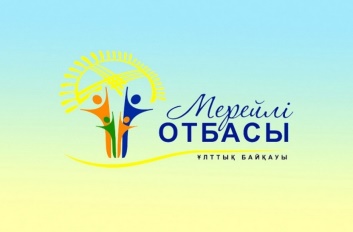 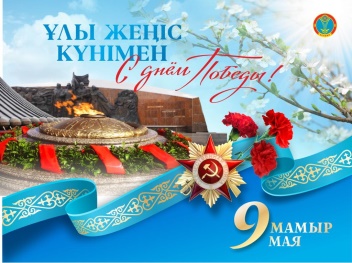 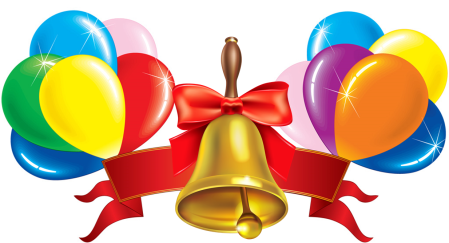 М А М Ы Р   /  М  А ЙДевиз месяца :  «С Днем Победы!», «Отбасы-отанымыздың болашағы» , «Последний звонок»М А М Ы Р   /  М  А ЙДевиз месяца :  «С Днем Победы!», «Отбасы-отанымыздың болашағы» , «Последний звонок»М А М Ы Р   /  М  А ЙДевиз месяца :  «С Днем Победы!», «Отбасы-отанымыздың болашағы» , «Последний звонок»М А М Ы Р   /  М  А ЙДевиз месяца :  «С Днем Победы!», «Отбасы-отанымыздың болашағы» , «Последний звонок»М А М Ы Р   /  М  А ЙДевиз месяца :  «С Днем Победы!», «Отбасы-отанымыздың болашағы» , «Последний звонок»М А М Ы Р   /  М  А ЙДевиз месяца :  «С Днем Победы!», «Отбасы-отанымыздың болашағы» , «Последний звонок»М А М Ы Р   /  М  А ЙДевиз месяца :  «С Днем Победы!», «Отбасы-отанымыздың болашағы» , «Последний звонок»1.Жаңа қазақстандық патриотизм мен азаматтыққа тәрбиелеу, құқықтық тәрбие1.Воспитание казахстанского патриотизма и гражданственности, правовое воспитание.1.Жаңа қазақстандық патриотизм мен азаматтыққа тәрбиелеу, құқықтық тәрбие1.Воспитание казахстанского патриотизма и гражданственности, правовое воспитание.1.Жаңа қазақстандық патриотизм мен азаматтыққа тәрбиелеу, құқықтық тәрбие1.Воспитание казахстанского патриотизма и гражданственности, правовое воспитание.1.Жаңа қазақстандық патриотизм мен азаматтыққа тәрбиелеу, құқықтық тәрбие1.Воспитание казахстанского патриотизма и гражданственности, правовое воспитание.1.Жаңа қазақстандық патриотизм мен азаматтыққа тәрбиелеу, құқықтық тәрбие1.Воспитание казахстанского патриотизма и гражданственности, правовое воспитание.1.Жаңа қазақстандық патриотизм мен азаматтыққа тәрбиелеу, құқықтық тәрбие1.Воспитание казахстанского патриотизма и гражданственности, правовое воспитание.1.Жаңа қазақстандық патриотизм мен азаматтыққа тәрбиелеу, құқықтық тәрбие1.Воспитание казахстанского патриотизма и гражданственности, правовое воспитание.305Заседание Совета по профилактике правонарушенийЗаседаниеЗД по ВР,Соц.педагогПо плануПо плану1-11306Занятия по правовому всеобучуБеседаКлассные руководители 1-11 классовПо плануПо плану1-11307Заседание совета старшеклассниковЗаседаниеЗД по ВР,Ст.вожатаяПо плануПо плану8-11308Правовой всеобуч для родителейБеседа Терлецкая Ю.С.,Классные руководители 1-11 классовПо плануПо плану1-11309Работа по проекту «100 книг»По плануАбрамова И.Ю.Постоянно Постоянно 1-11310Мероприятия, посвященные Дню Защитника ОтечестваПо отдельноу плануЗД по ВР,Ст.вожатая,Учитель НВП,Классные руководители 1-11 классовС 05.09 по 06.09.2022 г.С 05.09 по 06.09.2022 г.1-11311Акция «Вахта памяти»АкцияЗД по ВР,Ст.вожатаяС 02.05 по 05.05.2022 г.С 02.05 по 05.05.2022 г.1-11312Акция «Зажги свечу Памяти»АкцияЗД по ВР, Ст.вожатаяС 02.05 по 05.05.2022 г.С 02.05 по 05.05.2022 г.1-112.Рухани-танымдық тәрбие.2. Духовно-нравственное воспитание.2.Рухани-танымдық тәрбие.2. Духовно-нравственное воспитание.2.Рухани-танымдық тәрбие.2. Духовно-нравственное воспитание.2.Рухани-танымдық тәрбие.2. Духовно-нравственное воспитание.2.Рухани-танымдық тәрбие.2. Духовно-нравственное воспитание.2.Рухани-танымдық тәрбие.2. Духовно-нравственное воспитание.2.Рухани-танымдық тәрбие.2. Духовно-нравственное воспитание.313Возложение цветов к Памятнику ПобедышествиеЗД по ВР,ЗДУВР,Классные руководители 1-11 классов09.05.2022 г.09.05.2022 г.1-11314Праздничный концерт, посвященный Дню ПобедыКонцертная программаЗДВР, Петрова И.С., Классные руководители 1-11 классов05.05.2022. г.05.05.2022. г.1-11315Участие в Акции, посвященной Дню памяти жертв полиических репрессийАкция Классный руководитель 10 класса31.05.2022 г.31.05.2022 г.10316Праздник Последнего звонкаЛинейки ЗД по ВР,Петрова И.С.,Классные руководители 1-11 классов25.05.2022 г.25.05.2022 г.1-11317«Дарынды бала - ғасыр кепілі»Парад талантовАдминистрация школы,Классные руководители 1-11 классов20.05.2022 г.20.05.2022 г.1-11318«Прощание с начальной школой»ЛинейкаКлассные руководители 4 классов24.05.2022 г.24.05.2022 г.43. Ұлттық тәрбие.3.Национальное воспитание.3. Ұлттық тәрбие.3.Национальное воспитание.3. Ұлттық тәрбие.3.Национальное воспитание.3. Ұлттық тәрбие.3.Национальное воспитание.3. Ұлттық тәрбие.3.Национальное воспитание.3. Ұлттық тәрбие.3.Национальное воспитание.3. Ұлттық тәрбие.3.Национальное воспитание.319«Герои- казахстанцы»Устный журналКлассные руководители 5 классов06.05.2022 г.06.05.2022 г.54. Отбасылық тәрбие.4. Семейное воспитание.4. Отбасылық тәрбие.4. Семейное воспитание.4. Отбасылық тәрбие.4. Семейное воспитание.4. Отбасылық тәрбие.4. Семейное воспитание.4. Отбасылық тәрбие.4. Семейное воспитание.4. Отбасылық тәрбие.4. Семейное воспитание.4. Отбасылық тәрбие.4. Семейное воспитание.320Итоговое Заседание Попечительского СоветаЗаседание Председатель ПСПо плануПо плану1-11321Классные родительские собрания Родительские собранияКлассные руководители 1-11 классовПо графикуПо графику1-11322Участие родителей в подготовке организации летнего отдыха детейПоходы, экскурсииЗД по ВР,Классные руководители 1-11 классов1-11323Участие родителей в организации и проведении праздника Последнего звонкалинейкиЗД по ВР,Ст.вожатая,ЗДУВР,Накышпан Д.О.,Рахимова А.К.Классные руководители 1-11 классов25.05.2022 г.25.05.2022 г.1-11324Мероприятия, посвященные Международному Дню семьи «Отбасы-отанымыздың болашағы» По плануЗДВР, Ст.вожатая.,Классные руководители 1-11 классовС 11.05 по 15.05.2022г.С 11.05 по 15.05.2022г.1-115.Еңбек, экономикалық және экологиялық тәрбие.5.Трудовое, экономическое и экологическое воспитание.5.Еңбек, экономикалық және экологиялық тәрбие.5.Трудовое, экономическое и экологическое воспитание.5.Еңбек, экономикалық және экологиялық тәрбие.5.Трудовое, экономическое и экологическое воспитание.5.Еңбек, экономикалық және экологиялық тәрбие.5.Трудовое, экономическое и экологическое воспитание.5.Еңбек, экономикалық және экологиялық тәрбие.5.Трудовое, экономическое и экологическое воспитание.5.Еңбек, экономикалық және экологиялық тәрбие.5.Трудовое, экономическое и экологическое воспитание.5.Еңбек, экономикалық және экологиялық тәрбие.5.Трудовое, экономическое и экологическое воспитание.325Экологическая акция «Таза қала –көрікті мекен»Классные руководители 7-10 классовМай Май 7-10326Работа «1 день на предприятии»Посещение предприятийКлассные руководители 5-11 классовМай Май 5-11327Работа психологической службы по профориентации старшеклассниковБеседыКосыгина И.В.,Утеуова М.С.Май Май 8-11328«Менің гүлім- Мой цветок»Выращивание учащимися цветкаКлассные руководители 1-4 классовмаймай1-4329Высадка цветов и посадка деревьев на территории школыРахимова А.К.,Классные руководители 7-8 классовмаймай7-86. Көпмәдениетті және көркем-эстетикалық тәрбие.6. Поликультурное и художественно-эстетическое  воспитание6. Көпмәдениетті және көркем-эстетикалық тәрбие.6. Поликультурное и художественно-эстетическое  воспитание6. Көпмәдениетті және көркем-эстетикалық тәрбие.6. Поликультурное и художественно-эстетическое  воспитание6. Көпмәдениетті және көркем-эстетикалық тәрбие.6. Поликультурное и художественно-эстетическое  воспитание6. Көпмәдениетті және көркем-эстетикалық тәрбие.6. Поликультурное и художественно-эстетическое  воспитание6. Көпмәдениетті және көркем-эстетикалық тәрбие.6. Поликультурное и художественно-эстетическое  воспитание6. Көпмәдениетті және көркем-эстетикалық тәрбие.6. Поликультурное и художественно-эстетическое  воспитание330Работа по программе «100 күй»и «100 ән» ЗД по ВР,Классные руководители 1-11 классов,Петрова Т.С.По плануПо плану1-11331Посещение театров, музеев, выставок, библиотекэкскурсииКлассные руководители 1-11 классовпостояннопостоянно1-11332Возложение цветов к памятнику жертвам политических репрессийшествиеВожатая31.05.2022 г.31.05.2022 г.10333Выставка поделок и русунков кружков, фото-выставка «Чудесная мастерская»Выставка Руководители кружковС 10.05 по 21.05.2022 г.С 10.05 по 21.05.2022 г.1-107.Зияткерлік тәрбие, ақпараттық мәдениетті тәрбиелеу.7.Интеллектуальное воспитание, воспитание информационной культуры.7.Зияткерлік тәрбие, ақпараттық мәдениетті тәрбиелеу.7.Интеллектуальное воспитание, воспитание информационной культуры.7.Зияткерлік тәрбие, ақпараттық мәдениетті тәрбиелеу.7.Интеллектуальное воспитание, воспитание информационной культуры.7.Зияткерлік тәрбие, ақпараттық мәдениетті тәрбиелеу.7.Интеллектуальное воспитание, воспитание информационной культуры.7.Зияткерлік тәрбие, ақпараттық мәдениетті тәрбиелеу.7.Интеллектуальное воспитание, воспитание информационной культуры.7.Зияткерлік тәрбие, ақпараттық мәдениетті тәрбиелеу.7.Интеллектуальное воспитание, воспитание информационной культуры.7.Зияткерлік тәрбие, ақпараттық мәдениетті тәрбиелеу.7.Интеллектуальное воспитание, воспитание информационной культуры.334Участие в различных интеллектуальных конкурсах, олимпиадах и т.д.Конкурсы, олимпиады Классные руководители 1-11 классовПостоянно Постоянно 1-11335Итоговое занятие по ПДДбеседыКлассные руководители 1-8 классовмаймай1-8336«Безопсное детство» Беседы по безопасному поведению во время летних каникулЗД по ВР,Соц.педагог,Школьный инспектор,Классные руководители 1-11 классовмаймай1-118. Дене тәрбиесі, салауатты өмір салтын қалыптастыру.8.Физическое воспитание, здоровый образ жизни.8. Дене тәрбиесі, салауатты өмір салтын қалыптастыру.8.Физическое воспитание, здоровый образ жизни.8. Дене тәрбиесі, салауатты өмір салтын қалыптастыру.8.Физическое воспитание, здоровый образ жизни.8. Дене тәрбиесі, салауатты өмір салтын қалыптастыру.8.Физическое воспитание, здоровый образ жизни.8. Дене тәрбиесі, салауатты өмір салтын қалыптастыру.8.Физическое воспитание, здоровый образ жизни.8. Дене тәрбиесі, салауатты өмір салтын қалыптастыру.8.Физическое воспитание, здоровый образ жизни.8. Дене тәрбиесі, салауатты өмір салтын қалыптастыру.8.Физическое воспитание, здоровый образ жизни.337Участие в городских и школьных спортивных соревнванияхсоревнованияУчителя ФК5-11338«День Здоровья»ФестивальУчителя ФКПоследний учебный деньМай Последний учебный деньМай 1-11339Мероприятия, посвященные Международному дню борьбы с табакокурениемПо отдельному плануКлассные руководители 5-10 классы31.05.2022 г.31.05.2022 г.5-10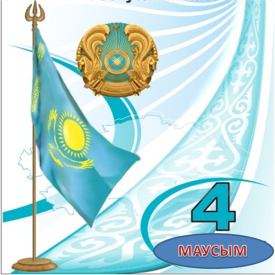 М А У С Ы М   / И Ю Н ЬДевиз месяца :  «4 маусым-Қазақстан Республикасының мемлекеттік Рәміздер күні»,«Безопасное лето» М А У С Ы М   / И Ю Н ЬДевиз месяца :  «4 маусым-Қазақстан Республикасының мемлекеттік Рәміздер күні»,«Безопасное лето» М А У С Ы М   / И Ю Н ЬДевиз месяца :  «4 маусым-Қазақстан Республикасының мемлекеттік Рәміздер күні»,«Безопасное лето» М А У С Ы М   / И Ю Н ЬДевиз месяца :  «4 маусым-Қазақстан Республикасының мемлекеттік Рәміздер күні»,«Безопасное лето» М А У С Ы М   / И Ю Н ЬДевиз месяца :  «4 маусым-Қазақстан Республикасының мемлекеттік Рәміздер күні»,«Безопасное лето» М А У С Ы М   / И Ю Н ЬДевиз месяца :  «4 маусым-Қазақстан Республикасының мемлекеттік Рәміздер күні»,«Безопасное лето» М А У С Ы М   / И Ю Н ЬДевиз месяца :  «4 маусым-Қазақстан Республикасының мемлекеттік Рәміздер күні»,«Безопасное лето» 340Мероприятия в период летних каникулПо плануЗД по ВР, Косыгина И.В.,Утеуова М.С., Учителя ФККлассные руководители 1-11 классов,Руководитель пришкольного лагеряИЮНЬ-АВГУСТИЮНЬ-АВГУСТ1-11Ұлттық тәрбие.Национальное воспитание.Ұлттық тәрбие.Национальное воспитание.Ұлттық тәрбие.Национальное воспитание.Ұлттық тәрбие.Национальное воспитание.Ұлттық тәрбие.Национальное воспитание.Ұлттық тәрбие.Национальное воспитание.Ұлттық тәрбие.Национальное воспитание.3414 маусым – Қазақстан Республикасының мемлекеттік Рәміздері күніне арналған іс-шараларжеке  жоспар  бойыншаСауықтыру лагерінің жетекшісі4 маусым4 маусым1-8Еңбек, экономикалық және экологиялық тәрбие.Трудовое, экономическое и экологическое воспитание.Еңбек, экономикалық және экологиялық тәрбие.Трудовое, экономическое и экологическое воспитание.Еңбек, экономикалық және экологиялық тәрбие.Трудовое, экономическое и экологическое воспитание.Еңбек, экономикалық және экологиялық тәрбие.Трудовое, экономическое и экологическое воспитание.Еңбек, экономикалық және экологиялық тәрбие.Трудовое, экономическое и экологическое воспитание.Еңбек, экономикалық және экологиялық тәрбие.Трудовое, экономическое и экологическое воспитание.Еңбек, экономикалық және экологиялық тәрбие.Трудовое, экономическое и экологическое воспитание.342Работа бригады по озеленениюПо плануРуководитель пришкольного участкаИЮНЬИЮНЬ4-8343Работа ТОСПо плануРуководитель ТОСИЮНЬИЮНЬ8344Работа ремонтно- стрительной бригадыПо плануКлассный руководитель 10 классовИЮНЬИЮНЬ10345Трудоустройство учащихся 9,11 классовЗД по ВР9,11Рухани-танымдық тәрбие.Духовно-нравственное воспитание.Рухани-танымдық тәрбие.Духовно-нравственное воспитание.Рухани-танымдық тәрбие.Духовно-нравственное воспитание.Рухани-танымдық тәрбие.Духовно-нравственное воспитание.Рухани-танымдық тәрбие.Духовно-нравственное воспитание.Рухани-танымдық тәрбие.Духовно-нравственное воспитание.Рухани-танымдық тәрбие.Духовно-нравственное воспитание.346«Лето -2021»По плануАдминистрация школы,Классные руководители 1-10 классыИЮНЬИЮНЬ1-10347«Выпускной бал-2021»Вупускной вечерАдминистрация школы,Классный руководитель 11 классаИЮНЬИЮНЬ11348Работа пришкольного лагеряПо плануЗД по ВР,Начальник пришкольного лагеряИЮНЬИЮНЬ1-4Зияткерлік тәрбие, ақпараттық мәдениетті тәрбиелеу.Интеллектуальное воспитание, воспитание информационной культуры.Зияткерлік тәрбие, ақпараттық мәдениетті тәрбиелеу.Интеллектуальное воспитание, воспитание информационной культуры.Зияткерлік тәрбие, ақпараттық мәдениетті тәрбиелеу.Интеллектуальное воспитание, воспитание информационной культуры.Зияткерлік тәрбие, ақпараттық мәдениетті тәрбиелеу.Интеллектуальное воспитание, воспитание информационной культуры.Зияткерлік тәрбие, ақпараттық мәдениетті тәрбиелеу.Интеллектуальное воспитание, воспитание информационной культуры.Зияткерлік тәрбие, ақпараттық мәдениетті тәрбиелеу.Интеллектуальное воспитание, воспитание информационной культуры.Зияткерлік тәрбие, ақпараттық мәдениетті тәрбиелеу.Интеллектуальное воспитание, воспитание информационной культуры.349Оформление информационного стенда «Безопасное лето»Оформление информационного стендаЗД по ВР,ВожатаяДо 26.05.2022 гДо 26.05.2022 г350Работа профильного лагеряПо плануЗДУВР,ЗД по ВР.,Начальник профильного лагеряИЮНЬИЮНЬ5-10Дене тәрбиесі, салауатты өмір салтын қалыптастыру.Физическое воспитание, здоровый образ жизни.Дене тәрбиесі, салауатты өмір салтын қалыптастыру.Физическое воспитание, здоровый образ жизни.Дене тәрбиесі, салауатты өмір салтын қалыптастыру.Физическое воспитание, здоровый образ жизни.Дене тәрбиесі, салауатты өмір салтын қалыптастыру.Физическое воспитание, здоровый образ жизни.Дене тәрбиесі, салауатты өмір салтын қалыптастыру.Физическое воспитание, здоровый образ жизни.Дене тәрбиесі, салауатты өмір салтын қалыптастыру.Физическое воспитание, здоровый образ жизни.Дене тәрбиесі, салауатты өмір салтын қалыптастыру.Физическое воспитание, здоровый образ жизни.351Участие в городских и школьных спортивных соревнванияхсоревнованияУчителя ФКИЮНЬИЮНЬ5-11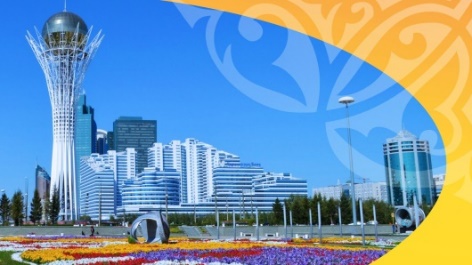 Ш І Л Д Е   / И Ю Л ЬТАМЫЗ/АВГУСТДевиз месяца :  «Туған күнің құтты болсын, Бас қала»,«Безопасное лето»Ш І Л Д Е   / И Ю Л ЬТАМЫЗ/АВГУСТДевиз месяца :  «Туған күнің құтты болсын, Бас қала»,«Безопасное лето»Ш І Л Д Е   / И Ю Л ЬТАМЫЗ/АВГУСТДевиз месяца :  «Туған күнің құтты болсын, Бас қала»,«Безопасное лето»Ш І Л Д Е   / И Ю Л ЬТАМЫЗ/АВГУСТДевиз месяца :  «Туған күнің құтты болсын, Бас қала»,«Безопасное лето»Ш І Л Д Е   / И Ю Л ЬТАМЫЗ/АВГУСТДевиз месяца :  «Туған күнің құтты болсын, Бас қала»,«Безопасное лето»Ш І Л Д Е   / И Ю Л ЬТАМЫЗ/АВГУСТДевиз месяца :  «Туған күнің құтты болсын, Бас қала»,«Безопасное лето»Ш І Л Д Е   / И Ю Л ЬТАМЫЗ/АВГУСТДевиз месяца :  «Туған күнің құтты болсын, Бас қала»,«Безопасное лето»Жаңа қазақстандық патриотизм мен азаматтыққа тәрбиелеу, құқықтық тәрбие.Воспитание казахстанского патриотизма и гражданственности, правовое воспитание.Жаңа қазақстандық патриотизм мен азаматтыққа тәрбиелеу, құқықтық тәрбие.Воспитание казахстанского патриотизма и гражданственности, правовое воспитание.Жаңа қазақстандық патриотизм мен азаматтыққа тәрбиелеу, құқықтық тәрбие.Воспитание казахстанского патриотизма и гражданственности, правовое воспитание.Жаңа қазақстандық патриотизм мен азаматтыққа тәрбиелеу, құқықтық тәрбие.Воспитание казахстанского патриотизма и гражданственности, правовое воспитание.Жаңа қазақстандық патриотизм мен азаматтыққа тәрбиелеу, құқықтық тәрбие.Воспитание казахстанского патриотизма и гражданственности, правовое воспитание.Жаңа қазақстандық патриотизм мен азаматтыққа тәрбиелеу, құқықтық тәрбие.Воспитание казахстанского патриотизма и гражданственности, правовое воспитание.Жаңа қазақстандық патриотизм мен азаматтыққа тәрбиелеу, құқықтық тәрбие.Воспитание казахстанского патриотизма и гражданственности, правовое воспитание.352Мероприятия, посвященные 6 июля – дню рождения столицы  «Туған күнің құтты болсын, Бас қала»По плануРуководитель пришкольного лагеря6 ИЮЛЯ  6 ИЮЛЯ  1-8353Торжественная церемония приема «Жас қыран» в рамках Дня рождения детско-юношеской организации " Жас Ұлан»Торжесвенная церемния врученияСт.вожатая6 ИЮЛЯ 6 ИЮЛЯ 1-4354Мероприятия, посвященные Дню города Павлодара «Павлодар- ты наш любимый город»По плануАдминистрация школы,Классные руководители 1-10 классыИЮЛЬИЮЛЬ1-10Ұлттық тәрбие.Национальное воспитание.Ұлттық тәрбие.Национальное воспитание.Ұлттық тәрбие.Национальное воспитание.Ұлттық тәрбие.Национальное воспитание.Ұлттық тәрбие.Национальное воспитание.Ұлттық тәрбие.Национальное воспитание.Ұлттық тәрбие.Национальное воспитание.355Мероприятия, посвященные Дню домбры «Домбра- волшебная моя»По плануАдминистрация школы,Классные руководители 1-10 классыИЮЛЬИЮЛЬ1-10Еңбек, экономикалық және экологиялық тәрбие.Трудовое, экономическое и экологическое воспитание.Еңбек, экономикалық және экологиялық тәрбие.Трудовое, экономическое и экологическое воспитание.Еңбек, экономикалық және экологиялық тәрбие.Трудовое, экономическое и экологическое воспитание.Еңбек, экономикалық және экологиялық тәрбие.Трудовое, экономическое и экологическое воспитание.Еңбек, экономикалық және экологиялық тәрбие.Трудовое, экономическое и экологическое воспитание.Еңбек, экономикалық және экологиялық тәрбие.Трудовое, экономическое и экологическое воспитание.Еңбек, экономикалық және экологиялық тәрбие.Трудовое, экономическое и экологическое воспитание.356Работа бригады по озеленениюПо плануРуководитель пришкольного участка,Классные руководители 5-8 классовИЮЛЬИЮЛЬ4-8357Работа ТОСПо плануРуководитель ТОСИЮЛЬИЮЛЬ8Рухани-танымдық тәрбие.Духовно-нравственное воспитание.Рухани-танымдық тәрбие.Духовно-нравственное воспитание.Рухани-танымдық тәрбие.Духовно-нравственное воспитание.Рухани-танымдық тәрбие.Духовно-нравственное воспитание.Рухани-танымдық тәрбие.Духовно-нравственное воспитание.Рухани-танымдық тәрбие.Духовно-нравственное воспитание.Рухани-танымдық тәрбие.Духовно-нравственное воспитание.358«Лето -2022»По плануАдминистрация школы,Классные руководители 1-10 классыИЮЛЬИЮЛЬ1-10359Работа пришкольного лагеряПо плануЗД по ВР,Начальник пришкольного лагеряИЮНЬИЮНЬ1-4Жаңа қазақстандық патриотизм мен азаматтыққа тәрбиелеу, құқықтық тәрбие.Воспитание казахстанского патриотизма и гражданственности, правовое воспитание.Жаңа қазақстандық патриотизм мен азаматтыққа тәрбиелеу, құқықтық тәрбие.Воспитание казахстанского патриотизма и гражданственности, правовое воспитание.Жаңа қазақстандық патриотизм мен азаматтыққа тәрбиелеу, құқықтық тәрбие.Воспитание казахстанского патриотизма и гражданственности, правовое воспитание.Жаңа қазақстандық патриотизм мен азаматтыққа тәрбиелеу, құқықтық тәрбие.Воспитание казахстанского патриотизма и гражданственности, правовое воспитание.Жаңа қазақстандық патриотизм мен азаматтыққа тәрбиелеу, құқықтық тәрбие.Воспитание казахстанского патриотизма и гражданственности, правовое воспитание.Жаңа қазақстандық патриотизм мен азаматтыққа тәрбиелеу, құқықтық тәрбие.Воспитание казахстанского патриотизма и гражданственности, правовое воспитание.Жаңа қазақстандық патриотизм мен азаматтыққа тәрбиелеу, құқықтық тәрбие.Воспитание казахстанского патриотизма и гражданственности, правовое воспитание.360Мероприяти, посвященные Дню Конституции Республики Казахстан«Конституция- основной закон страны» По плануАдминистрация школы,Классные руководители 1-10 классыАВГУСТАВГУСТ1-10Рухани-танымдық тәрбие.Духовно-нравственное воспитание.Рухани-танымдық тәрбие.Духовно-нравственное воспитание.Рухани-танымдық тәрбие.Духовно-нравственное воспитание.Рухани-танымдық тәрбие.Духовно-нравственное воспитание.Рухани-танымдық тәрбие.Духовно-нравственное воспитание.Рухани-танымдық тәрбие.Духовно-нравственное воспитание.Рухани-танымдық тәрбие.Духовно-нравственное воспитание.361«Лето -2022»По плануАдминистрация школы,Классные руководители 1-10 классыАВГУСТАВГУСТ1-10Еңбек, экономикалық және экологиялық тәрбие.Трудовое, экономическое и экологическое воспитание.Еңбек, экономикалық және экологиялық тәрбие.Трудовое, экономическое и экологическое воспитание.Еңбек, экономикалық және экологиялық тәрбие.Трудовое, экономическое и экологическое воспитание.Еңбек, экономикалық және экологиялық тәрбие.Трудовое, экономическое и экологическое воспитание.Еңбек, экономикалық және экологиялық тәрбие.Трудовое, экономическое и экологическое воспитание.Еңбек, экономикалық және экологиялық тәрбие.Трудовое, экономическое и экологическое воспитание.Еңбек, экономикалық және экологиялық тәрбие.Трудовое, экономическое и экологическое воспитание.362Работа бригады по озеленениюПо плануРуководитель пришкольного участкаКлассные руководители 4-8 классовИЮНЬИЮНЬ4-8363Анализ воспитательной работы за 2021-2022 учебный годЗД по ВР, Классные руковолители 1-11 классовИЮНЬИЮНЬ1-11